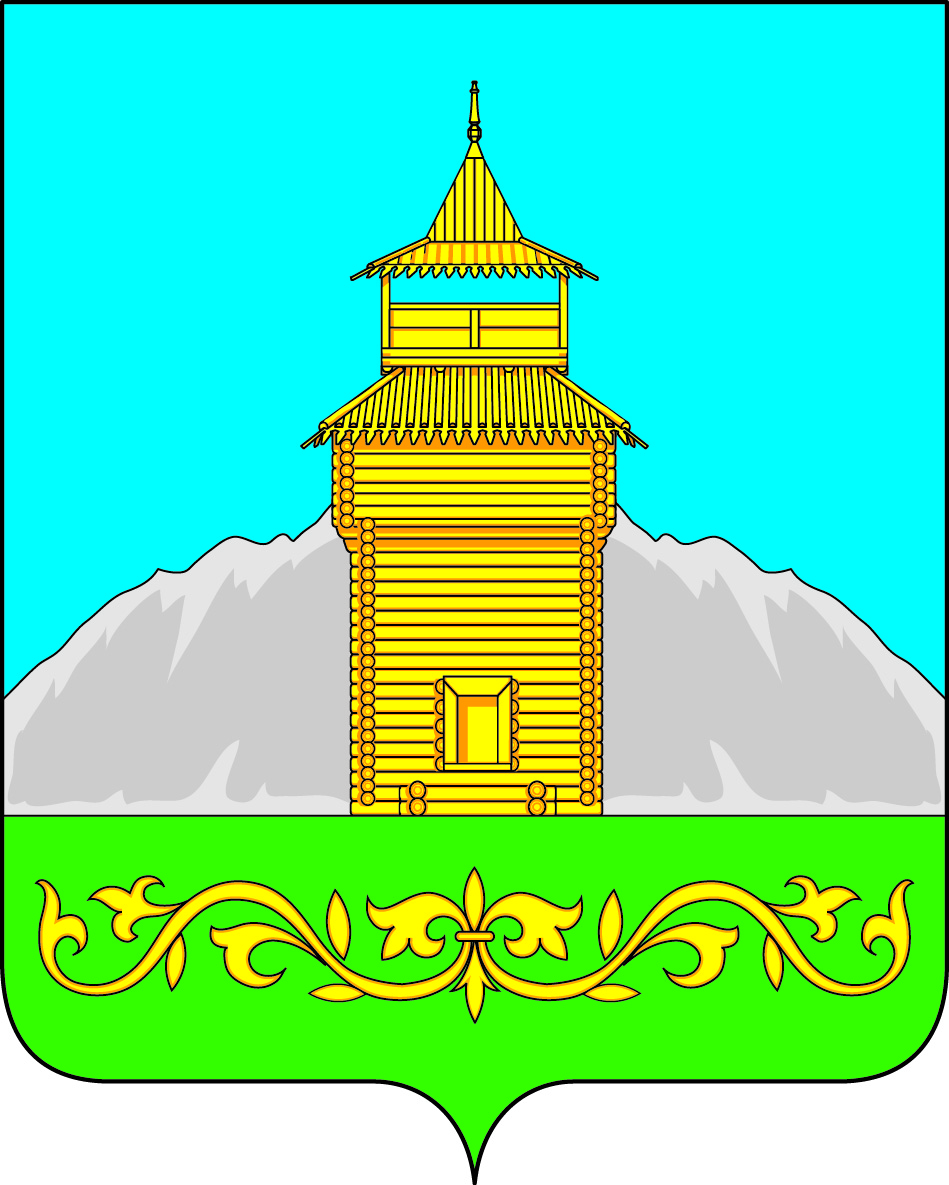 Российская ФедерацияРеспублика ХакасияСовет депутатов Таштыпского сельсовета                                                                          РЕШЕНИЕ                                               	«28 »  декабря  2016 года                           с. Таштып                                                            № 47  О внесении изменений в решение Совета депутатов Таштыпского сельсовета№ 24 от 25 декабря 2015 года « О бюджете Таштыпского сельсовета на 2016  годи на плановый период 2017 и 2018 годов» В соответствии с приказом Министерства финансов Российской Федерации  № 65-н  от 01. 07. 2013  года  «Об утверждении указаний о порядке применения бюджетной классификации Российской Федерации»;  п. 7 ч. 1 ст. 33  Устава  муниципального образования Таштыпский сельсовет  от 21 февраля 2006 года,  Положением о бюджетном процессе Таштыпского  сельсовета, Совет  депутатов Таштыпского сельсовета   РЕШИЛ:Внести в решение Совета депутатов Таштыпского сельсовета от 25 декабря 2015 года № 24  следующие изменения:1.1. Приложение № 1 изложить в новой редакции согласно приложению № 1 к настоящему решению;1.2 Приложение № 2 изложить в новой редакции согласно приложению № 2 к настоящему решению.1.3 Приложение № 4 изложить в новой редакции согласно приложению № 3 к настоящему решению.1.4 Приложение № 5 изложить в новой редакции согласно приложению № 4 к настоящему решению.1.5 Приложение № 6 изложить в новой редакции согласно приложению № 5 к настоящему решению.1.5 Приложение № 7 изложить в новой редакции согласно приложению № 6 к настоящему решению.1.5 Приложение № 8 изложить в новой редакции согласно приложению № 7 к настоящему решению.1.5 Приложение № 9 изложить в новой редакции согласно приложению № 8 к настоящему решению.1.5 Приложение № 10 изложить в новой редакции согласно приложению № 9 к настоящему решению.1.5 Приложение № 11 изложить в новой редакции согласно приложению № 10 к настоящему решению.1.5 Приложение № 12 изложить в новой редакции согласно приложению № 11 к настоящему решению.1.5 Приложение № 13 изложить в новой редакции согласно приложению № 12 к настоящему решению.2.   Контроль за исполнением данного решения возложить на постоянную комиссию по бюджету, финансам и экономической политике (Ю.В. Бочаров).3. Настоящее решение направить на подписание главе Таштыпского сельсовета4. Решение вступает в силу с момента его опубликования (обнародования).Глава Таштыпского сельсовета                                       				А. А. ДьяченкоПриложение   № 1Приложение   № 1Приложение   № 1                                                                                             к  решению Совета депутатов                                                                                             к  решению Совета депутатов                                                                                             к  решению Совета депутатовТаштыпского сельсоветаТаштыпского сельсоветаТаштыпского сельсовета                                                                                                                                       от 28 декабря 2016 г. №47                                                                                                                                          от 28 декабря 2016 г. №47                                                                                                                                          от 28 декабря 2016 г. №47   Доходы  бюджета Таштыпского сельсоветаДоходы  бюджета Таштыпского сельсоветаДоходы  бюджета Таштыпского сельсоветана 2016 год на 2016 год на 2016 год (тыс. рублей) (тыс. рублей) (тыс. рублей) Код бюджетной классификации Российской ФедерацииНаименование доходовСумма1 00 00000 00 0000 000 НАЛОГОВЫЕ И НЕНАЛОГОВЫЕ ДОХОДЫ 12846,71 01 00000 00 0000 000 НАЛОГИ НА ПРИБЫЛЬ, ДОХОДЫ 8647,81 01 02000 01 0000 110 Налог на доходы физических лиц8647,81 01 02010 01 0000 110Налог на доходы физических лиц с доходов, источником которых является налоговый агент, за исключением доходов, в отношении которых исчисление и уплата налога осуществляются в соответствии со статьями 227, 227.1 и 228 Налогового кодекса Российской Федерации8595,01 01 02020 01 0000 110  Налог на доходы физических лиц с доходов, полученных от осуществления деятельности физическими лицами, зарегистрированными в качестве индивидуальных предпринимателей, нотариусов, занимающихся частной практикой, адвокатов, учредивших адвокатские кабинеты и других лиц, занимающихся частной практикой в соответствии со статьей 227 Налогового кодекса Российской Федерации31,31 01 02030 01 0000 110  Налог на доходы физических лиц с доходов, полученных физическими лицами в соответствии со статьей 228 Налогового кодекса Российской Федерации21,51 03 00000 00 0000 000  НАЛОГИ НА ТОВАРЫ (РАБОТЫ, УСЛУГИ), РЕАЛИЗУЕМЫЕ НА ТЕРРИТОРИИ РОССИЙСКОЙ ФЕДЕРАЦИИ1888,81 03 02000 01 0000 110Акцизы по подакцизным товарам  (продукции), производимым на территории Российской Федерации1888,81 03 02230 01 0000 110 Доходы  от  уплаты    акцизов на дизельное  топливо, подлежащие распределению  между   бюджетами субъектов Российской Федерации и местными  бюджетами   с   учетом установленных дифференцированных нормативов отчислений в  местные бюджеты645,41 03 02240 01 0000 110Доходы от уплаты акцизов на моторные масла для дизельных и (или) карбюраторных (инжекторных) двигателей, подлежащие распределению между бюджетами субъектов Российской Федерации и местными бюджетами с учетом установленных дифференцированных нормативов отчислений в местные бюджеты9,91 03 02250 01 0000 110Доходы от уплаты акцизов на автомобильный бензин, подлежащие распределению между бюджетами субъектов Российской Федерации и местными бюджетами с учетом установленных дифференцированных нормативов отчислений в местные бюджеты1 329,11 03 02260 01 0000 110Доходы от уплаты акцизов на прямогонный бензин, подлежащие распределению между бюджетами субъектов Российской Федерации и местными бюджетами с учетом установленных дифференцированных нормативов отчислений в местные бюджеты-95,61 05 00000 00 0000 000НАЛОГИ НА СОВОКУПНЫЙ ДОХОД6,91 05 03000 01 0000 110Единый сельскохозяйственный налог6,91 05 03010 01 0000 110Единый сельскохозяйственный налог6,61 05 03020 01 0000 110Единый сельскохозяйственный налог (за налоговые периоды, истекшие до 1 января 2011 года)0,31 06 00000 00 0000 000НАЛОГИ НА ИМУЩЕСТВО1951,61 06 01000 00 0000 110Налог на имущество физических лиц228,31 06 01030 10 0000 110Налог на имущество физических лиц, взимаемый по ставкам, применяемым к объектам налогообложения, расположенным в границах сельских поселений228,31 06 06000 00 0000 110ЗЕМЕЛЬНЫЙ НАЛОГ1723,31 06 06030 00 0000 110Земельный налог с организаций637,31 06 06033 10 0000 110Земельный налог с организаций, обладающих земельным участком, расположенным в границах сельских поселений637,31 06 06040 00 0000 110Земельный налог с физических лиц1086,01 06 06043 10 0000 110Земельный налог с физических лиц, обладающих земельным участком, расположенным в границах сельских поселений1086,01 11 00000 00 00000 00 ДОХОДЫ ОТ ИСПОЛЬЗОВАНИЯ ИМУЩЕСТВА, НАХОДЯЩЕГОСЯ В ГОСУДАРСТВЕННОЙ И МУНИЦИПАЛЬНОЙ СОБСТВЕННОСТИ 272,3 1 11 05000 00 0000 120  Доходы, получаемые в виде арендной либо иной платы за передачу в возмездное пользование государственного и муниципального имущества (за исключением имущества бюджетных и автономных учреждений, а также имущества государственных и муниципальных унитарных предприятий, в том числе казенных)272,3 1 11 05020 00 0000 120Доходы, получаемые в виде арендной платы за земли после разграничения государственной собственности на землю, а также средства от продажи права на заключение договоров аренды указанных земельных участков (за исключением земельных участков бюджетных и автономных учреждений)6,1 1 11 05025 10 0000 120 Доходы, получаемые в виде арендной платы, а также средства от продажи права на заключение договоров аренды за земли, находящиеся в собственности сельских поселений (за исключением земельных участков муниципальных бюджетных и автономных учреждений)6,1 1 11 05030 00 0000 120Доходы от сдачи в аренду имущества, находящегося в оперативном управлении органов государственной власти, органов местного самоуправления, государственных внебюджетных фондов и созданных ими учреждений (за исключением имущества бюджетных и автономных учреждений)266,2 1 11 05035 10 0000 120 Доходы от сдачи в аренду имущества, находящегося в оперативном управлении органов управления сельских поселений и созданных ими учреждений (за исключением имущества муниципальных бюджетных и автономных учреждений)266,21 13 00000 00 0000 000ДОХОДЫ ОТ ОКАЗАНИЯ ПЛАТНЫХ УСЛУГ (РАБОТ) И КОМПЕНСАЦИИ ЗАТРАТ ГОСУДАРСТВА43,91 13 01000 00 0000 130  Доходы от оказания платных услуг (работ)53,01 13 01990 00 0000 130Прочие доходы от оказания платных услуг (работ) 43,91 13  01995 10 0000 130Прочие доходы от оказания платных услуг (работ) получателями средств бюджетов сельских поселений43,91 14 00000 00 0000 000ДОХОДЫ ОТ ПРОДАЖИ МАТЕРИАЛЬНЫХ И НЕМАТЕРИАЛЬНЫХ АКТИВОВ25,31 14 02000 00 0000 410  Доходы от реализации имущества, находящегося в государственной и муниципальной собственности (за исключением движимого имущества бюджетных и автономных учреждений, а также имущества государственных и муниципальных унитарных предприятий, в том числе казенных)22,51 14 06000 00 0000 430Доходы от продажи земельных участков, находящихся в государственной и муниципальной собственности2,81 17 00000 00 0000 000ПРОЧИЕ НЕНАЛОГОВЫЕ ДОХОДЫ10,11 17 14000 00 0000 180Средства самообложения граждан10,11 17 14030 10 0000 180Средства самообложения граждан, зачисляемые в бюджеты сельских поселений10,12 00 00000 00 0000 000 БЕЗВОЗМЕЗДНЫЕ ПОСТУПЛЕНИЯ 20708,22 02 00000 00 0000 000 БЕЗВОЗМЕЗДНЫЕ ПОСТУПЛЕНИЯ ОТ ДРУГИХ БЮДЖЕТОВ БЮДЖЕТНОЙ СИСТЕМЫ РОССИЙСКОЙ ФЕДЕРАЦИИ20708,22 02 01000 00 0000 151  Дотации бюджетам бюджетной системы Российской Федерации468,02 02 01001 00 0000 151  Дотации на выравнивание бюджетной обеспеченности117,12 02 01001 10 0000 151Дотации бюджетам сельских поселений на выравнивание бюджетной обеспеченности117,12 02 01003 00 0000 151  Дотации бюджетам на поддержку мер по обеспечению сбалансированности бюджетов350,92 02 01003 10 0000 151Дотации бюджетам сельских поселений на поддержку мер по обеспечению сбалансированности бюджетов350,92 02 02000 00 0000 151Субсидии бюджетам бюджетной системы Российской Федерации (межбюджетные субсидии)18539,22 02 02077 00 0000 151Субсидии бюджетам сельских поселений на софинансирование капитальных вложений в объекты государственной (муниципальной) собственности2440,02 02 02077 10 0000 151Субсидии бюджетам сельских поселений на софинансирование капитальных вложений в объекты муниципальной собственности2440,02 02 02088 00 0000 151Субсидии бюджетам муниципальных образований на обеспечение мероприятий по капитальному ремонту многоквартирных домов, переселению граждан из аварийного жилищного фонда и модернизации систем коммунальной инфраструктуры за счет средств, поступивших от государственной корпорации - Фонда содействия реформированию жилищно-коммунального хозяйства2050,02 02 02088 10 0000 151  Субсидии бюджетам сельских поселений на обеспечение мероприятий по капитальному ремонту многоквартирных домов, переселению граждан из аварийного жилищного фонда и модернизации систем коммунальной инфраструктуры за счет средств, поступивших от государственной корпорации - Фонда содействия реформированию жилищно-коммунального хозяйства2050,02 02 02088 10 0002 151Субсидии бюджетам сельских поселений на обеспечение мероприятий по переселению граждан из аварийного жилищного фонда за счет средств, поступивших от государственной корпорации - Фонда содействия реформированию жилищно-коммунального хозяйства2050,02 02 02089 00 0000 151Субсидии бюджетам муниципальных образований на обеспечение мероприятий по капитальному ремонту многоквартирных домов, переселению граждан из аварийного жилищного фонда и модернизации систем коммунальной инфраструктуры за счет средств бюджетов1963,02 02 02089 10 0000 151  Субсидии бюджетам сельских поселений на обеспечение мероприятий по капитальному ремонту многоквартирных домов, переселению граждан из аварийного жилищного фонда и модернизации систем коммунальной инфраструктуры  за счет средств бюджетов1963,02 02 02089 10 0002 151Субсидии бюджетам сельских поселений на обеспечение мероприятий по переселению граждан из аварийного жилищного фонда за счет средств бюджетов1963,02 02 02041 00 0000 151Субсидии бюджетам на строительство, модернизацию, ремонт и содержание автомобильных дорог общего пользования, в том числе дорог в поселениях (за исключением автомобильных дорог федерального значения)7840,02 02 02041 10 0000 151Субсидии бюджетам сельских поселений на строительство, модернизацию, ремонт и содержание автомобильных дорог общего пользования, в том числе дорог в поселениях (за исключением автомобильных дорог федерального значения)7840,02 0202999 00 0000 151 Прочие субсидии 4246,22 0202999 10 0000 151 Прочие субсидии бюджетам сельских поселений4246,22 02 03015 00 0000 151  Субвенции бюджетам на осуществление первичного воинского учета на территориях, где отсутствуют военные комиссариаты187,02 02 03015 10 0000 151Субвенции бюджетам сельских поселений на осуществление первичного воинского учета на территориях, где отсутствуют военные комиссариаты187,02 02 04000 00 0000 151Иные межбюджетные трансферты1514,02 02 04056 10 0000 151Межбюджетные трансферты, передаваемые бюджетам поселений на финансовое обеспечение дорожной деятельности в отношении автомобильных дорог общего пользования местного значения400,02 02 04059 10 0000 151Межбюджетные трансферты, передаваемые бюджетам сельских поселений на поощрение достижения наилучших показателей деятельности органов местного самоуправления780,02 02 04999 10 0000 151Прочие межбюджетные трансферты, передаваемые бюджетам сельских поселений 334,0ВСЕГО ДОХОДОВ ВСЕГО ДОХОДОВ 33554,9Глава Таштыпского сельсовета                                                                              А. А. ДьяченкоГлава Таштыпского сельсовета                                                                              А. А. ДьяченкоГлава Таштыпского сельсовета                                                                              А. А. Дьяченко  Приложение   № 2  Приложение   № 2  Приложение   № 2  Приложение   № 2                                                                                             к  решению Совета депутатов                                                                                             к  решению Совета депутатов                                                                                             к  решению Совета депутатов                                                                                             к  решению Совета депутатовТаштыпского сельсоветаТаштыпского сельсоветаТаштыпского сельсоветаТаштыпского сельсовета                                                                                                                                       от 28 декабря 2016 г. №47                                                                                                                                          от 28 декабря 2016 г. №47                                                                                                                                          от 28 декабря 2016 г. №47                                                                                                                                          от 28 декабря 2016 г. №47   Доходы  бюджета Таштыпского сельсоветаДоходы  бюджета Таштыпского сельсоветаДоходы  бюджета Таштыпского сельсоветана 2017 и 2018 годы на 2017 и 2018 годы на 2017 и 2018 годы (тыс. рублей) (тыс. рублей) (тыс. рублей) (тыс. рублей) Код бюджетной классификации Российской ФедерацииНаименование доходовСуммаСумма1 00 00000 00 0000 000 НАЛОГОВЫЕ И НЕНАЛОГОВЫЕ ДОХОДЫ 15212,615701,41 01 00000 00 0000 000 НАЛОГИ НА ПРИБЫЛЬ, ДОХОДЫ 11378,510973,61 01 02000 01 0000 110 НАЛОГ НА ДОХОДЫ ФИЗИЧЕСКИХ ЛИЦ9003,98550,01 01 02010 01 0000 110 Налог на доходы физических лиц с доходов, источником которых является налоговый агент, за исключением доходов, в отношении которых исчисление и уплата налога осуществляются в соответствии со статьями 227, 227.1 и 228 Налогового кодекса Российской Федерации8938,98485,01 01 02020 01 0000 110 Налог на доходы физических лиц с доходов, полученных от осуществления деятельности физическими лицами, зарегистрированными в качестве индивидуальных предпринимателей, нотариусов, занимающихся частной практикой, адвокатов, учредивших адвокатские кабинеты и других лиц, занимающихся частной практикой в соответствии со статьей 227 Налогового кодекса Российской Федерации 35,035,01 01 02030 01 0000 110Налог на доходы физических лиц с доходов, полученных физическими лицами в соответствии со статьей 228 Налогового кодекса Российской Федерации30,030,01 03 00000 00 0000 000Налоги на товары (работы, услуги), реализуемые на территории Российской Федерации2374,62423,61 03 02000 01 0000 110Акцизы по подакцизным товаром  (продукции) производимым на территории Российской Федерации2374,62423,61 05 00000 00 0000 000НАЛОГИ НА СОВОКУПНЫЙ ДОХОД881 05 03000 01 0000 110Единый сельскохозяйственный налог881 05 03010 01 0000 110Единый сельскохозяйственный налог771 05 03020 01 0000 110Единый сельскохозяйственный налог (за налоговые периоды, истекшие до 1 января 2011 года)111 06 00000 00 0000 000НАЛОГИ НА ИМУЩЕСТВО3722,14613,81 06 01000 00 0000 110НАЛОГ НА ИМУЩЕСТВО ФИЗИЧЕСКИХ ЛИЦ223,0290,01 06 01030 10 0000 110Налог на имущество физических лиц, взимаемый по ставкам, применяемым к объектам налогообложения, расположенным в границах сельских поселений223,0290,01 06 06000 00 0000 110ЗЕМЕЛЬНЫЙ НАЛОГ3499,14323,81 06 06030 00 0000 110Земельный налог с организаций2629,13433,81 06 06033 10 0000 110Земельный налог с организаций, обладающих земельным участком, расположенным в границах сельских поселений2629,13433,81 06 06040 00 0000 110Земельный налог с физических лиц8708901 06 06043 10 0000 110Земельный налог с физических лиц, обладающих земельным участком, расположенным в границах сельских поселений8708901 11 00000 00 00000 00 ДОХОДЫ ОТ ИСПОЛЬЗОВАНИЯ ИМУЩЕСТВА, НАХОДЯЩЕГОСЯ В ГОСУДАРСТВЕННОЙ И МУНИЦИПАЛЬНОЙ СОБСТВЕННОСТИ 54551 11 05030 00 0000 120Доходы от сдачи в аренду имущества, находящегося в оперативном управлении органов государственной власти, органов местного самоуправления, государственных внебюджетных фондов и созданных ими учреждений (за исключением имущества бюджетных и автономных учреждений)54551 11 05035 10 0000 120 Доходы от сдачи в аренду имущества, находящегося в оперативном управлении органов управления сельских поселений и созданных ими учреждений (за исключением имущества муниципальных бюджетных и автономных учреждений)54551 13 00000 00 0000 000ДОХОДЫ ОТ ОКАЗАНИЯ ПЛАТНЫХ УСЛУГ И КОМПЕНСАЦИИ ЗАТРАТ ГОСУДАРСТВА41421 13 01990 00 0000 130Прочие доходы от оказания платных услуг и компенсации затрат государства41421 13 01995 10 0000 130Прочие доходы от оказания платных услуг (работ) получателями средств бюджетов сельского поселений41421 14 00000 00 0000 000ДОХОДЫ ОТ ПРОДАЖИ МАТЕРИАЛЬНЫХ И НЕМАТЕРИАЛЬНЫХ АКТИВОВ3,03,01 14 06000 00 0000 430Доходы от продажи земельных участков, находящихся в государственной и муниципальной собственности3,03,01 17 00000 00 0000 000  ПРОЧИЕ НЕНАЛОГОВЫЕ ДОХОДЫ661 17 14000 00 0000 180Средства самообложения граждан661 17 14030 10 0000 180Средства самообложения граждан, зачисляемые в бюджеты сельских поселений66ВСЕГО ДОХОДОВ ВСЕГО ДОХОДОВ 15212,615701,4Глава Таштыпского сельсовета                                                                      А. А. ДьяченкоГлава Таштыпского сельсовета                                                                      А. А. ДьяченкоГлава Таштыпского сельсовета                                                                      А. А. Дьяченко                                 Приложение   №3                                 Приложение   №3                                 Приложение   №3                                 Приложение   №3                                 Приложение   №3  к  решению Совета депутатов  к  решению Совета депутатов  к  решению Совета депутатов  к  решению Совета депутатовТаштыпского сельсоветаТаштыпского сельсоветаТаштыпского сельсоветаТаштыпского сельсоветаТаштыпского сельсоветаТаштыпского сельсоветаТаштыпского сельсовета                                                                                                                                       от 28 декабря 2016 г. №47                                                                                                                                          от 28 декабря 2016 г. №47                                                                                                                                          от 28 декабря 2016 г. №47                                                                                                                                          от 28 декабря 2016 г. №47                                                                                                                                          от 28 декабря 2016 г. №47                                                                                                                                          от 28 декабря 2016 г. №47                                                                                                                                          от 28 декабря 2016 г. №47   Ведомственная структура расходов бюджета Ведомственная структура расходов бюджета Ведомственная структура расходов бюджета Ведомственная структура расходов бюджета Ведомственная структура расходов бюджета Ведомственная структура расходов бюджета Ведомственная структура расходов бюджета Таштыпского сельсовета на 2016 годТаштыпского сельсовета на 2016 годТаштыпского сельсовета на 2016 годТаштыпского сельсовета на 2016 годТаштыпского сельсовета на 2016 годТаштыпского сельсовета на 2016 годТаштыпского сельсовета на 2016 год (тыс. рублей) (тыс. рублей)Наименование Мин РзПРЦСРВРСумма на годАБ ВГДЕ1Общегосударственные вопросы900016397,6Функционирование высшего должностного лица субъекта Российской Федерации и муниципального образования90001021035,2Непрограммные расходы в сфере установленных функций органов муниципальной власти (муниципальных органов, муниципальных учреждений) Таштыпского сельсовета900010290000 00000959,9Обеспечение деятельности органов муниципальной власти (муниципальных органов, муниципальных учреждений) Таштыпского сельсовета900010290900 00000959,9Глава муниципального образования900010290900 05000959,9Фонд оплаты труда государственных (муниципальных) органов 900010290900 05000121763,3 Взносы по обязательному социальному страхованию на выплаты денежного содержания и иные выплаты работникам государственных (муниципальных) органов900010290900 05000129196,6Муниципальная программа "Экономическое развитие и повышение инвестиционной привлекательности Таштыпского сельсовета (2014-2016 годы)"900010295200 0000075,3Иные межбюджетные трансферты стимулирующего характера900010295200 7220075,3Фонд оплаты труда государственных (муниципальных) органов 900010295200 7220012148,6 Взносы по обязательному социальному страхованию на выплаты денежного содержания и иные выплаты работникам государственных (муниципальных) органов900010295200 7220012926,7Функционирование законодательных (представительных) органов государственной власти и представительных органов муниципальных образований9000103556,6Непрограммные расходы в сфере установленных функций органов муниципальной власти (муниципальных органов, муниципальных учреждений) Таштыпского сельсовета900010390000 00000551,3Обеспечение деятельности органов муниципальной власти (муниципальных органов, муниципальных учреждений) Таштыпского сельсовета900010390900 00000551,3Депутаты представительного органа муниципального образования900010390900 05000551,3Фонд оплаты труда государственных (муниципальных) органов900010390900 05000121416,1 Взносы по обязательному социальному страхованию на выплаты денежного содержания и иные выплаты работникам государственных (муниципальных) органов900010390900 05000129134,3Уплата иных платежей900010390900 050008530,9Муниципальная программа "Экономическое развитие и повышение инвестиционной привлекательности Таштыпского сельсовета (2014-2016 годы)"900010395200 000005,25Повышение эффективности деятельности органов местного самоуправления900010395200 712005,25Иные выплаты персоналу государственных (муниципальных) органов, за исключением фонда оплаты труда 900010395200 712001225,25Функционирование Правительства Российской Федерации, высших исполнительных органов власти субъектов Российской Федерации, местных администраций90001043124,6Непрограммные расходы в сфере установленных функций органов муниципальной власти (муниципальных органов, муниципальных учреждений) Таштыпского сельсовета900010490000 000003028,0Обеспечение деятельности органов муниципальной власти (муниципальных органов, муниципальных учреждений) Таштыпского сельсовета900010490900 000003028,0Центральный аппарат900010490900 050003028,0Фонд оплаты труда государственных (муниципальных) органов 900010490900 050001211695,0 Взносы по обязательному социальному страхованию на выплаты денежного содержания и иные выплаты работникам государственных (муниципальных) органов900010490900 05000129455,3Закупка товаров, работ, услуг в сфере информационно-коммуникационных технологий900010490900 05000242240,0Прочая закупка товаров, работ и услуг для обеспечения государственных (муниципальных) нужд900010490900 05000244567,0Уплата прочих налогов, сборов900010490900 050008523,0Уплата иных платежей900010490900 0500085367,7Муниципальная программа "Экономическое развитие и повышение инвестиционной привлекательности Таштыпского сельсовета (2014-2016 годы)"900010495200 0000096,6Повышение эффективности деятельности органов местного самоуправления900010495200 712005,25Иные выплаты персоналу государственных (муниципальных) органов, за исключением фонда оплаты труда 900010495200 712001225,25Иные межбюджетные трансферты стимулирующего характера900010495200 7220091,3Фонд оплаты труда государственных (муниципальных) органов 900010495200 7220012157,4 Взносы по обязательному социальному страхованию на выплаты денежного содержания и иные выплаты работникам государственных (муниципальных) органов900010495200 7220012926,1Прочая закупка товаров, работ и услуг для обеспечения государственных (муниципальных) нужд900010495200 722002447,8Другие общегосударственные вопросы90001131681,30Муниципальная программа «Обеспечение общественного порядка и противодействие преступности в Таштыпском сельсовете (2014–2016) годы»900011391000 0000010,00Мероприятия по обеспечению общественного порядка и противодействию преступности900011391000 4201010,00Прочая закупка товаров, работ и услуг для обеспечения государственных (муниципальных) нужд900011391000 4201024410,00Непрограммные расходы в сфере установленных функций органов муниципальной власти (муниципальных органов, муниципальных учреждений) Таштыпского сельсовета900011390000 000001604,0Обеспечение деятельности органов муниципальной власти (муниципальных органов, муниципальных учреждений) Таштыпского сельсовета900011390900 000001604,0Учреждения по обеспечению хозяйственной деятельности900011390900 050001604,0Фонд оплаты труда учреждений900011390900 05000111894,6 Взносы по обязательному социальному страхованию на выплаты по оплате труда работников и иных выплаты работникам учреждений900011390900 05000119324,0Прочая закупка товаров, работ и услуг для обеспечения государственных (муниципальных) нужд900011390900 05000244385,0Уплата иных платежей900011390900 050008530,4Муниципальная программа "Экономическое развитие и повышение инвестиционной привлекательности Таштыпского сельсовета (2014-2016 годы)"900011395200 0000067,3Иные межбюджетные трансферты стимулирующего характера900011395200 7220067,3Фонд оплаты труда учреждений900011395200 7220011146,7 Взносы по обязательному социальному страхованию на выплаты по оплате труда работников и иных выплаты работникам учреждений900011395200 7220011916,1Прочая закупка товаров, работ и услуг для обеспечения государственных (муниципальных) нужд900011395200 722002444,5Национальная оборона90002187,0Мобилизационная и вневойсковая подготовка9000203187,0Непрограммные расходы в сфере установленных функций органов муниципальной власти (муниципальных органов, муниципальных учреждений) Таштыпского сельсовета900020390000 00000187,0Обеспечение деятельности органов муниципальной власти (муниципальных органов, муниципальных учреждений) Таштыпского сельсовета900020390900 00000187,0Осуществление первичного воинского учета на территории, где отсутствуют военные комиссариаты900020390900 51180187,0Фонд оплаты труда государственных (муниципальных) органов и взносы по обязательному страхованию900020390900 51180121143,6 Взносы по обязательному социальному страхованию на выплаты денежного содержания и иные выплаты работникам государственных (муниципальных) органов900020390900 5118012943,4Национальная безопасность и правоохранительная деятельность9000396,50Обеспечение пожарной безопасности 900031096,5Муниципальная программа "Защита населения и территорий Таштыпского сельсовета от чрезвычайных ситуаций, обеспечение пожарной безопасности и безопасности людей на водных объектах (2014-2016 годы)"900031092000 0000096,5Подпрограмма "Обеспечение пожарной безопасности на территории Таштыпского сельсовета (2014-2016 годы)"900031092200 0000096,5Мероприятия по защите населения и территории Таштыпского сельсовета от чрезвычайных ситуаций, пожарной безопасности и безопасности на водных объектах900031092200 4500038,5Прочая закупка товаров, работ и услуг для обеспечения государственных (муниципальных) нужд900031092200 4500024438,5Мероприятия по пожарной безопасности 900031092200 7126058,0Прочая закупка товаров, работ и услуг для обеспечения государственных (муниципальных) нужд900031092200 7126024458,0Национальная экономика9000410569,8Дорожное хозяйство (дорожные фонды)900040910353,8Муниципальная  программа   «Развитие транспортной системы в Таштыпском сельсовете (2014-2016годы)»900040998000 0000010353,8Мероприятия по улучшению инфраструктуры села900040998100 42000225,0Прочая закупка товаров, работ и услуг для обеспечения государственных (муниципальных) нужд900040998100 42000244225,0Средства передаваемые на финансовое обеспечение дорожной деятельности в отношении дорог общего пользования900040998100 008002288,8Прочая закупка товаров, работ и услуг для обеспечения государственных (муниципальных) нужд900040998100 008002442288,8Улучшение транспортно-эксплуатационного состояния существующей сети автомобильных дорог местного значения поселений Таштыпского сельсовета900040998100 711407840,0Прочая закупка товаров, работ и услуг для обеспечения государственных (муниципальных) нужд900040998100 711402447840,0Другие вопросы в области национальной экономики9000412216,0Муниципальная программа "Управление муниципальным имуществом Таштыпского сельсовета (2014-2016 годы)"900041294000 0000036,5Мероприятия в сфере развития земельно-имущественных отношений 900041294100 4701030,0Прочая закупка товаров, работ и услуг для обеспечения государственных (муниципальных) нужд900041294100 4701024430,0Оценка недвижимости, признание прав и регулирование отношений по государственной собственности900041294100 470206,5Прочая закупка товаров, работ и услуг для обеспечения государственных (муниципальных) нужд900041294100 470202445,0Уплата иных платежей900041294100 470208531,5Муниципальная программа "Экономическое развитие и повышение инвестиционной привлекательности Таштыпского сельсовета (2014-2016 годы)"900041295200 00000179,5Повышение эффективности деятельности органов местного самоуправления900041295200 71200139,50Прочая закупка товаров, работ и услуг для обеспечения государственных (муниципальных) нужд900041295200 71200244125,50Премии и гранты900041295200 7120035014,0Иные межбюджетные трансферты стимулирующего характера900041295200 7220040,0Прочая закупка товаров, работ и услуг для обеспечения государственных (муниципальных) нужд900041295200 7220024440,0Жилищно-коммунальное хозяйство9000515048,7Жилищное хозяйство90005017900,5Муниципальная  программа "Жилище (2014-2016годы)"900050195000 000003669,4Подпрограмма "Таштып- райцентр (2014-2016 годы)"900050195300 000001190,0Мероприятия, направленные на улучшение жилищных условий в  Таштыпском сельсовете900050195300 48010560,0Прочая закупка товаров, работ и услуг для обеспечения государственных (муниципальных) нужд900050195300 48010244560,0Повышение эффективности деятельности органов местного самоуправления900050195300 71200630,0Прочая закупка товаров, работ и услуг для обеспечения государственных (муниципальных) нужд900050195300 71200244630,0Подпрограмма "Свой дом (2014-2016 годы)"900050195100 000002479,4Мероприятия, направленные на улучшение жилищных условий в  Таштыпском сельсовете900050195100 4801039,4Прочая закупка товаров, работ и услуг для обеспечения государственных (муниципальных) нужд900050195100 4801024439,4Мероприятия, направленные на строительство, реконструкцию объектов инженерной инфраструктуры в целях развития малоэтажного строительства, в том числе разработка проектно-сметной документации900050195100 732602440,0Прочая закупка товаров, работ и услуг для обеспечения государственных (муниципальных) нужд900050195100 732602442440,0Муниципальная программа «Социальная защита граждан (2014-2016годы)»900050197400 000004231,1Подпрограмма "Переселение граждан из аварийного жилищного фонда в селе Таштып (2014-2016 годы)"900050197401 000004231,1Мероприятия, направленные на улучшение жилищных условий в  Таштыпском сельсовете900050197401 S9602218,1  Бюджетные инвестиции в объекты капитального строительства государственной (муниципальной) собственности900050197401 S9602414218,1Обеспечение мероприятий по переселению граждан из аварийного жилищного фонда, в том числе переселению граждан из аварийного  жилищного фонда с учетом необходимости развития малоэтажного жилищного строительства900050197401 095022050,0  Бюджетные инвестиции в объекты капитального строительства государственной (муниципальной) собственности900050197401 095024142050,0Обеспечение мероприятий по переселению граждан из аварийного жилищного фонда, в том числе переселению граждан из аварийного  жилищного фонда с учетом необходимости развития малоэтажного жилищного строительства900050197401 096021963,0  Бюджетные инвестиции в объекты капитального строительства государственной (муниципальной) собственности900050197401 096024141963,0Коммунальное хозяйство90005023811,0Муниципальная программа комплексного развития систем коммунальной инфраструктуры Таштыпского сельсовета на 2012 - 2016 годы»900050296000 000003811,0Мероприятия в области коммунального хозяйства900050296000 49010236,0Прочая закупка товаров, работ и услуг для обеспечения государственных (муниципальных) нужд900050296000 49010244236,0Реализация региональных программ в области энергосбережения и повышения энергетической эффективности 900050296000 715203575,0Прочая закупка товаров, работ и услуг для обеспечения государственных (муниципальных) нужд900050296000 715202443575,0Благоустройство 90005032717,8Муниципальная программа "Экономическое развитие и повышение инвестиционной привлекательности Таштыпского сельсовета (2014-2016 годы)"900050395200 0000047,8Прочая закупка товаров, работ и услуг для обеспечения государственных (муниципальных) нужд900050395200 7220024447,8Муниципальная программа   «Благоустройство (2014-2016годы)"900050396200 000002670,0Мероприятия по благоустройству территории900050396200 430002670,0Прочая закупка товаров, работ и услуг для обеспечения государственных (муниципальных) нужд900050396200 430002442670,0Другие вопросы в области жилищно-коммунального хозяйства 9000505619,4Муниципальная программа комплексного развития систем коммунальной инфраструктуры Таштыпского сельсовета на 2012 - 2016 годы»900050596000 00000619,4Мероприятия в области коммунального хозяйства900050596000 490106,2  Бюджетные инвестиции в объекты капитального строительства государственной (муниципальной) собственности900050596000 490104146,2Реализация региональных программ в облости энергосбережения и повышения энергетической эффективности 900050596000 71520613,2  Бюджетные инвестиции в объекты капитального строительства государственной (муниципальной) собственности900050596000 71520414613,2Образование900077,00Молодежная политика и оздоровление детей90007077,00Муниципальная программа «Развитие образования Таштыпского сельсовета (2014-2016 годы)» 900070797000 000007,0Прочая закупка товаров, работ и услуг для обеспечения государственных (муниципальных) нужд900070797100 440102447,00Культура, кинематография 900081459,40Другие вопросы в области культуры, кинематографии 90008041459,40Непрограммные расходы в сфере установленных функций органов муниципальной власти (муниципальных органов, муниципальных учреждений) Таштыпского сельсовета900080490000 00000652,0Обеспечение деятельности подведомственных учреждений (учебно-методические кабинеты, централизованные бухгалтерии, группы хозяйственного обслуживания, учебные фильмотеки, межшкольные учебно-производственные комбинаты, логопедические учреждения) Таштыпского сельсовета900080490900 00000652,0Обеспечение деятельности казенных учреждений900080490900 45290652,0Фонд оплаты труда казенных учреждений 900080490900 45290111440,0Взносы по обязательному социальному страхованию на выплаты по оплате труда работников и иные выплаты работникам учреждений900080490900 45290119120,5Закупка товаров, работ, услуг в сфере информационной- коммуникационных технологий900080490900 4529024277,0Прочая закупка товаров, работ и услуг для обеспечения государственных (муниципальных) нужд900080490900 4529024414,5Муниципальная программа "Экономическое развитие и повышение инвестиционной привлекательности Таштыпского сельсовета (2014-2016 годы)"900080495200 0000012,3Иные межбюджетные трансферты стимулирующего характера900080495200 7220012,3Фонд оплаты труда учреждений900080495200 7220011110,0 Взносы по обязательному социальному страхованию на выплаты по оплате труда работников и иных выплаты работникам учреждений900080495200 722001192,3Муниципальная программа «Культура в Таштыпском сельсовете (2014-2016годы)»900080497300 00000795,1Мероприятия по поддержке и развитию культуры900080497300 41000795,1Прочая закупка товаров, работ и услуг для обеспечения государственных (муниципальных) нужд900080497300 4100024446,00Субсидии бюджетным учреждениям на финансовое обеспечение государственного(муниципального) задания на оказаний государственного (муниципального)услуг (выполнение работ)900080497300 41010611749,1Социальная политика90010184,0Пенсионное обеспечение9001001175,0Муниципальная  программа «Социальная защита граждан (2014-2016годы)»900100197400 00000175,0Доплаты к пенсиям муниципальных служащих900100197400 42010175,0Иные пенсии, социальные доплаты к пенсиям900100197400 42010312175,0Другие вопросы в области социальной политики90010069,0Муниципальная программа «Социальная защита граждан (2014-2016годы)»900100697400 000009,0Подпрограмма «Дополнительные меры социальной поддержки отдельных категорий граждан, проживающих в Таштыпском сельсовете (2014-2016годы)»900100697400 430009,0Мероприятия в области социальной поддержки900100697400 430109,0Прочая закупка товаров, работ и услуг для обеспечения государственных (муниципальных) нужд900100697400 430102449,0Физическая культура и спорт9001110,0Массовый спорт900110210,0Муниципальная программа «Развитие физической культуры и спорта в Таштыпском сельсовете (2014-2016годы)»900110297500 0000010,0Мероприятия в области физической культуры и спорта900110297500 4103010,0Прочая закупка товаров, работ и услуг для обеспечения государственных (муниципальных) нужд900110297500 4103024410,0Средства массовой информации90012205,0Периодическая печать и издательства 9001202205,0Муниципальная программа «Развитие информационного общества в Таштыпском сельсовете (2014-2016годы)»900120297700 00000205,0Мероприятия, направленные на информирование населения Таштыпского сельсовета900120297700 46040205,0Прочая закупка товаров, работ и услуг для обеспечения государственных (муниципальных) нужд900120297700 46040244205,0Итого34165,0Глава    Таштыпского сельсоветаА. А. ДьяченкоА. А. ДьяченкоПриложение   № 4Приложение   № 4  к  решению Совета депутатов  к  решению Совета депутатов  к  решению Совета депутатов  к  решению Совета депутатов  к  решению Совета депутатовТаштыпского сельсоветаТаштыпского сельсоветаТаштыпского сельсоветаТаштыпского сельсоветаТаштыпского сельсоветаТаштыпского сельсоветаТаштыпского сельсоветаТаштыпского сельсовета                                                                                                                                    от 28 декабря 2016 г. №47                                                                                                                                       от 28 декабря 2016 г. №47                                                                                                                                       от 28 декабря 2016 г. №47                                                                                                                                       от 28 декабря 2016 г. №47                                                                                                                                       от 28 декабря 2016 г. №47                                                                                                                                       от 28 декабря 2016 г. №47                                                                                                                                       от 28 декабря 2016 г. №47                                                                                                                                       от 28 декабря 2016 г. №47   Ведомственная структура расходов бюджета Ведомственная структура расходов бюджета Ведомственная структура расходов бюджета Ведомственная структура расходов бюджета Ведомственная структура расходов бюджета Ведомственная структура расходов бюджета Ведомственная структура расходов бюджета Таштыпского сельсовета на 2017 и 2018годыТаштыпского сельсовета на 2017 и 2018годыТаштыпского сельсовета на 2017 и 2018годыТаштыпского сельсовета на 2017 и 2018годыТаштыпского сельсовета на 2017 и 2018годыТаштыпского сельсовета на 2017 и 2018годыТаштыпского сельсовета на 2017 и 2018годы (тыс. рублей) (тыс. рублей)Наименование Мин РзПРЦСРВРСумма на 2017 годСумма на 2018 годАБ ВГДЕ12Общегосударственные вопросы900017423,07465,8Функционирование высшего должностного лица субъекта Российской Федерации и муниципального образования90001021120,01120,0Муниципальная программа "Экономическое развитие и повышение инвестиционной привлекательности Таштыпского сельсовета (2017-2021 годы)"900010295200 000001120,01120,0Подпрограмма «Повышения эффективности бюджетных расходов Таштыпского сельсовета (2017-2021 годы)»900010295200 000001120,01120,0Глава муниципального образования900010295200 050001120,01120,0Фонд оплаты труда государственных (муниципальных) органов 900010295200 05000121860,2860,2 Взносы по обязательному социальному страхованию на выплаты денежного содержания и иные выплаты работникам государственных (муниципальных) органов900010295200 05000129259,8259,8Функционирование законодательных (представительных) органов государственной власти и представительных органов муниципальных образований9000103590,0590,0Муниципальная программа "Экономическое развитие и повышение инвестиционной привлекательности Таштыпского сельсовета (2017-2021 годы)"900010395200 00000590,0590,0Подпрограмма «Повышения эффективности бюджетных расходов Таштыпского сельсовета (2017-2021 годы)»900010395200 00000590,0590,0Депутаты представительного органа муниципального образования900010390900 05000589,0589,0Фонд оплаты труда государственных (муниципальных) органов900010390900 05000121452,4452,4 Взносы по обязательному социальному страхованию на выплаты денежного содержания и иные выплаты работникам государственных (муниципальных) органов900010390900 05000129136,6136,6Уплата иных платежей900010390900 050008531,01,0Функционирование Правительства Российской Федерации, высших исполнительных органов власти субъектов Российской Федерации, местных администраций90001043778,03800,8Муниципальная программа "Экономическое развитие и повышение инвестиционной привлекательности Таштыпского сельсовета (2017-2021 годы)"900010495200 000003778,03800,8Подпрограмма «Повышения эффективности бюджетных расходов Таштыпского сельсовета (2017-2021 годы)»900010495200 000003778,03800,8Центральный аппарат900010495200 050003778,03800,8Фонд оплаты труда государственных (муниципальных) органов 900010495200 050001212028,82028,8 Взносы по обязательному социальному страхованию на выплаты денежного содержания и иные выплаты работникам государственных (муниципальных) органов900010495200 05000129612,7612,7Закупка товаров, работ, услуг в сфере информационно-коммуникационных технологий900010495200 05000242220,0225,0Прочая закупка товаров, работ и услуг для обеспечения государственных (муниципальных) нужд900010495200 05000244400,5415,5Уплата налогов на имущество организаций и земельного налога900010495200 05000851467,2470,0Уплата прочих налогов, сборов900010495200 0500085248,848,8Резервные фонды900011195,095,0Муниципальная программа "Защита населения и территорий Таштыпского сельсовета от чрезвычайных ситуаций, обеспечение пожарной безопасности и безопасности людей на водных объектах(2017-2021 год)"900011192000 0000095,095,0Мероприятия по защите населения и территории Таштыпского сельсовета от чрезвычайных ситуаций, пожарной безопасности и безопасности на водных объектах900011192000 0000095,095,0Резервные фонды  муниципального образования900011192000 0900095,095,0Резервные средства900011192000 09090 87095,095,0Другие общегосударственные вопросы90001131840,001860,00Муниципальная программа «Обеспечение общественного порядка и противодействие преступности в Таштыпском сельсовете (2017–2021) годы»900011391000 0000050,0070,00Мероприятия по обеспечению общественного порядка и противодействию преступности900011391000 4201050,0070,00Прочая закупка товаров, работ и услуг для обеспечения государственных (муниципальных) нужд900011391000 4201024450,0070,00Муниципальная программа "Благоустройство (2017-2021годы)"900011396200 000001790,01790,0Учреждения по обеспечению хозяйственной деятельности900011396200 050001790,01790,0Фонд оплаты труда учреждений900011396200 050001111105,21105,2 Взносы по обязательному социальному страхованию на выплаты по оплате труда работников и иных выплаты работникам учреждений900011396200 05000119333,8333,8Прочая закупка товаров, работ и услуг для обеспечения государственных (муниципальных) нужд900011396200 05000244341,0341,0Уплата иных платежей900011396200 0500085310,010,0Национальная безопасность и правоохранительная деятельность9000350,0070,00Защита населения и территории от чрезвычайных ситуаций природного и техногенного характера, гражданская оборона900030920,0025,00Муниципальная программа "Защита населения и территорий Таштыпского сельсовета от чрезвычайных ситуаций, обеспечение пожарной безопасности и безопасности людей на водных объектах (2017-2021 годы)"900030992000 0000020,025,0Мероприятия по защите населения и территории Таштыпского сельсовета от чрезвычайных ситуаций, пожарной безопасности и безопасности на водных объектах900030992000 4400020,025,0Прочая закупка товаров, работ и услуг для обеспечения государственных (муниципальных) нужд900030992000 4400024420,025,0Обеспечение пожарной безопасности 900031030,045,0Муниципальная программа "Защита населения и территорий Таштыпского сельсовета от чрезвычайных ситуаций, обеспечение пожарной безопасности и безопасности людей на водных объектах (2017-2021 годы)"900031092000 0000030,045,0Подпрограмма "Обеспечение пожарной безопасности на территории Таштыпского сельсовета (2017-2021 годы)"900031092200 0000030,045,0Мероприятия по защите населения и территории Таштыпского сельсовета от чрезвычайных ситуаций, пожарной безопасности и безопасности на водных объектах900031092200 4500030,045,0Прочая закупка товаров, работ и услуг для обеспечения государственных (муниципальных) нужд900031092200 4500024430,045,0Национальная экономика900042624,62723,6Дорожное хозяйство (дорожные фонды)90004092374,62423,6Муниципальная  программа   «Развитие транспортной системы в Таштыпском сельсовете (2017-2021годы)»900040998000 000002374,62423,6Средства передаваемые на финансовое обеспечение дорожной деятельности в отношении дорог общего пользования900040998100 008002374,62423,6Прочая закупка товаров, работ и услуг для обеспечения государственных (муниципальных) нужд900040998100 008002442374,62423,6Другие вопросы в области национальной экономики9000412250,0300,0Муниципальная программа "Управление муниципальным имуществом Таштыпского сельсовета (2017-2021 годы)"900041294000 00000200,0250,0Мероприятия в сфере развития земельно-имущественных отношений 900041294100 47010100,0125,0Прочая закупка товаров, работ и услуг для обеспечения государственных (муниципальных) нужд900041294100 47010244100,0125,0Оценка недвижимости, признание прав и регулирование отношений по государственной собственности900041294100 47020100,0125,0Прочая закупка товаров, работ и услуг для обеспечения государственных (муниципальных) нужд900041294100 47020244100,0125,0Муниципальная программа "Экономическое развитие и повышение инвестиционной привлекательности Таштыпского сельсовета (2017-2021 годы)"900041295200 0000050,050,0Подпрограмма «Повышение эффективности поддержки негосударственных некоммерческих организаций»900041295200 4801050,050,0Мероприятия, направленные на развитие экономического потенциала Таштыпского сельсовета900041295200 4801050,050,0Прочая закупка товаров, работ и услуг для обеспечения государственных (муниципальных) нужд900041295200 4801063050,050,0Жилищно-коммунальное хозяйство900053530,03857,0Жилищное хозяйство9000501150,0300,0Муниципальная  программа "Жилище (2017-2021годы)"900050195000 00000150,0300,0Подпрограмма "Таштып- райцентр (2017-2021 годы)"900050195300 00000100,0200,0Мероприятия, направленные на улучшение жилищных условий в  Таштыпском сельсовете900050195300 48010100,0200,0Прочая закупка товаров, работ и услуг для обеспечения государственных (муниципальных) нужд900050195300 48010244100,0200,0Подпрограмма "Свой дом (2017-2021 годы)"900050195100 0000050,0100,0Мероприятия, направленные на улучшение жилищных условий в  Таштыпском сельсовете900050195100 4801050,0100,0Прочая закупка товаров, работ и услуг для обеспечения государственных (муниципальных) нужд900050195100 4801024450,0100,0Коммунальное хозяйство9000502450,0500,0Муниципальная программа комплексного развития систем коммунальной инфраструктуры Таштыпского сельсовета на 2017 - 2021 годы»900050296000 00000450,0500,0Мероприятия в области коммунального хозяйства900050296000 49010450,0500,0Прочая закупка товаров, работ и услуг для обеспечения государственных (муниципальных) нужд900050296000 49010244450,0500,0Благоустройство 90005032930,03057,0Муниципальная программа   «Благоустройство (2017-2021годы)"900050396200 000002930,03057,0Мероприятия по благоустройству территории900050396200 430002930,03057,0Прочая закупка товаров, работ и услуг для обеспечения государственных (муниципальных) нужд900050396200 430002442930,03057,0Охрана окружающей среды9000650,050,0Сбор, удаление отходов и очистка сточных вод900060250,050,0Муниципальная программа «Экологическая безопасность Таштыпского сельсовета на 2017-2021 годы» 900060299000 0000050,050,0Мероприятия по благоустройству территории900060299000 4301050,050,0Прочая закупка товаров, работ и услуг для обеспечения государственных (муниципальных) нужд900060299000 4301024450,050,0Культура, кинематография 900081665,001675,00Другие вопросы в области культуры, кинематографии 90008041665,001675,00Непрограммные расходы в сфере установленных функций органов муниципальной власти (муниципальных органов, муниципальных учреждений) Таштыпского сельсовета900080490000 00000740,0740,0Обеспечение деятельности подведомственных учреждений (учебно-методические кабинеты, централизованные бухгалтерии, группы хозяйственного обслуживания, учебные фильмотеки, межшкольные учебно-производственные комбинаты, логопедические учреждения) Таштыпского сельсовета900080490900 00000740,0740,0Обеспечение деятельности казенных учреждений900080490900 45290740,0740,0Фонд оплаты труда казенных учреждений 900080490900 45290111472,4472,4Взносы по обязательному социальному страхованию на выплаты по оплате труда работников и иные выплаты работникам учреждений900080490900 45290119142,6142,6Закупка товаров, работ, услуг в сфере информационной- коммуникационных технологий900080490900 45290242100,0100,0Прочая закупка товаров, работ и услуг для обеспечения государственных (муниципальных) нужд900080490900 4529024425,025,0Муниципальная программа «Культура в Таштыпском сельсовете (2017-2021годы)»900080497300 0000050,060,0Мероприятия по поддержке и развитию культуры900080497300 4100050,060,0Прочая закупка товаров, работ и услуг для обеспечения государственных (муниципальных) нужд900080497300 4100024450,0060,00Субсидии бюджетным учреждениям на финансовое обеспечение государственного(муниципального) задания на оказаний государственного (муниципального)услуг (выполнение работ)900080497300 41010611875,0875,0Социальная политика90010340,0350,0Пенсионное обеспечение9001001300,0310,0Муниципальная  программа «Социальная защита граждан (2017-2021годы)»900100197400 00000300,0310,0Доплаты к пенсиям муниципальных служащих900100197400 42010300,0310,0Иные пенсии, социальные доплаты к пенсиям900100197400 42010312300,0310,0Другие вопросы в области социальной политики900100640,040,0Муниципальная программа «Социальная защита граждан (2017-2021годы)»900100697400 0000040,040,0Подпрограмма «Дополнительные меры социальной поддержки отдельных категорий граждан, проживающих в Таштыпском сельсовете (2017-2021годы)»900100697400 4300040,040,0Мероприятия в области социальной поддержки900100697400 4301040,040,0Прочая закупка товаров, работ и услуг для обеспечения государственных (муниципальных) нужд900100697400 4301024440,040,0Физическая культура и спорт9001140,040,0Массовый спорт900110240,040,0Муниципальная программа «Развитие физической культуры и спорта в Таштыпском сельсовете (2017-2021годы)»900110297500 0000040,040,0Мероприятия в области физической культуры и спорта900110297500 4103040,040,0Прочая закупка товаров, работ и услуг для обеспечения государственных (муниципальных) нужд900110297500 4103024440,040,0Средства массовой информации90012240,0240,0Периодическая печать и издательства 9001202240,0240,0Муниципальная программа «Развитие информационного общества в Таштыпском сельсовете (2017-2021 годы)»900120297700 00000240,0240,0Мероприятия, направленные на информирование населения Таштыпского сельсовета900120297700 46040240,0240,0Прочая закупка товаров, работ и услуг для обеспечения государственных (муниципальных) нужд900120297700 46040244240,0240,0Итого15962,616471,4Глава    Таштыпского сельсоветаА. А. ДьяченкоА. А. Дьяченко                                 Приложение   №5                                 Приложение   №5                                 Приложение   №5                                 Приложение   №5                                 Приложение   №5  к  решению Совета депутатов  к  решению Совета депутатов  к  решению Совета депутатов  к  решению Совета депутатовТаштыпского сельсоветаТаштыпского сельсоветаТаштыпского сельсоветаТаштыпского сельсоветаТаштыпского сельсоветаТаштыпского сельсовета                                                                                                                                       от 28 декабря 2016 г. №47                                                                                                                                          от 28 декабря 2016 г. №47                                                                                                                                          от 28 декабря 2016 г. №47                                                                                                                                          от 28 декабря 2016 г. №47                                                                                                                                          от 28 декабря 2016 г. №47                                                                                                                                          от 28 декабря 2016 г. №47   Распределение бюджетных ассигнований по разделам, подразделам,  целевым статьям и видам расходов классификации бюджета Таштыпского сельсовета 2016годаРаспределение бюджетных ассигнований по разделам, подразделам,  целевым статьям и видам расходов классификации бюджета Таштыпского сельсовета 2016годаРаспределение бюджетных ассигнований по разделам, подразделам,  целевым статьям и видам расходов классификации бюджета Таштыпского сельсовета 2016годаРаспределение бюджетных ассигнований по разделам, подразделам,  целевым статьям и видам расходов классификации бюджета Таштыпского сельсовета 2016годаРаспределение бюджетных ассигнований по разделам, подразделам,  целевым статьям и видам расходов классификации бюджета Таштыпского сельсовета 2016годаРаспределение бюджетных ассигнований по разделам, подразделам,  целевым статьям и видам расходов классификации бюджета Таштыпского сельсовета 2016годаРаспределение бюджетных ассигнований по разделам, подразделам,  целевым статьям и видам расходов классификации бюджета Таштыпского сельсовета 2016годаРаспределение бюджетных ассигнований по разделам, подразделам,  целевым статьям и видам расходов классификации бюджета Таштыпского сельсовета 2016годаРаспределение бюджетных ассигнований по разделам, подразделам,  целевым статьям и видам расходов классификации бюджета Таштыпского сельсовета 2016годаРаспределение бюджетных ассигнований по разделам, подразделам,  целевым статьям и видам расходов классификации бюджета Таштыпского сельсовета 2016годаРаспределение бюджетных ассигнований по разделам, подразделам,  целевым статьям и видам расходов классификации бюджета Таштыпского сельсовета 2016годаРаспределение бюджетных ассигнований по разделам, подразделам,  целевым статьям и видам расходов классификации бюджета Таштыпского сельсовета 2016года (тыс. рублей) (тыс. рублей)Наименование РзПРЦСРВРСумма на годАВГДЕ1Общегосударственные вопросы016397,6Функционирование высшего должностного лица субъекта Российской Федерации и муниципального образования01021035,2Непрограммные расходы в сфере установленных функций органов муниципальной власти (муниципальных органов, муниципальных учреждений) Таштыпского сельсовета010290000 00000959,9Обеспечение деятельности органов муниципальной власти (муниципальных органов, муниципальных учреждений) Таштыпского сельсовета010290900 00000959,9Глава муниципального образования010290900 05000959,9Фонд оплаты труда государственных (муниципальных) органов 010290900 05000121763,3 Взносы по обязательному социальному страхованию на выплаты денежного содержания и иные выплаты работникам государственных (муниципальных) органов010290900 05000129196,6Муниципальная программа "Экономическое развитие и повышение инвестиционной привлекательности Таштыпского сельсовета (2014-2016 годы)"010295200 0000075,3Иные межбюджетные трансферты стимулирующего характера010295200 7220075,3Фонд оплаты труда государственных (муниципальных) органов 010295200 7220012148,6 Взносы по обязательному социальному страхованию на выплаты денежного содержания и иные выплаты работникам государственных (муниципальных) органов010295200 7220012926,7Функционирование законодательных (представительных) органов государственной власти и представительных органов муниципальных образований0103556,6Непрограммные расходы в сфере установленных функций органов муниципальной власти (муниципальных органов, муниципальных учреждений) Таштыпского сельсовета010390000 00000551,3Обеспечение деятельности органов муниципальной власти (муниципальных органов, муниципальных учреждений) Таштыпского сельсовета010390900 00000551,3Депутаты представительного органа муниципального образования010390900 05000551,3Фонд оплаты труда государственных (муниципальных) органов010390900 05000121416,1 Взносы по обязательному социальному страхованию на выплаты денежного содержания и иные выплаты работникам государственных (муниципальных) органов010390900 05000129134,3Уплата иных платежей010390900 050008530,9Муниципальная программа "Экономическое развитие и повышение инвестиционной привлекательности Таштыпского сельсовета (2014-2016 годы)"010395200 000005,25Повышение эффективности деятельности органов местного самоуправления010395200 712005,25Иные выплаты персоналу государственных (муниципальных) органов, за исключением фонда оплаты труда 010395200 712001225,25Функционирование Правительства Российской Федерации, высших исполнительных органов власти субъектов Российской Федерации, местных администраций01043124,6Непрограммные расходы в сфере установленных функций органов муниципальной власти (муниципальных органов, муниципальных учреждений) Таштыпского сельсовета010490000 000003028,0Обеспечение деятельности органов муниципальной власти (муниципальных органов, муниципальных учреждений) Таштыпского сельсовета010490900 000003028,0Центральный аппарат010490900 050003028,0Фонд оплаты труда государственных (муниципальных) органов 010490900 050001211695,0 Взносы по обязательному социальному страхованию на выплаты денежного содержания и иные выплаты работникам государственных (муниципальных) органов010490900 05000129455,3Закупка товаров, работ, услуг в сфере информационно-коммуникационных технологий010490900 05000242240,0Прочая закупка товаров, работ и услуг для обеспечения государственных (муниципальных) нужд010490900 05000244567,0Уплата прочих налогов, сборов010490900 050008523,0Уплата иных платежей010490900 0500085367,7Муниципальная программа "Экономическое развитие и повышение инвестиционной привлекательности Таштыпского сельсовета (2014-2016 годы)"010495200 0000096,6Повышение эффективности деятельности органов местного самоуправления010495200 712005,25Иные выплаты персоналу государственных (муниципальных) органов, за исключением фонда оплаты труда 010495200 712001225,25Иные межбюджетные трансферты стимулирующего характера010495200 7220091,3Фонд оплаты труда государственных (муниципальных) органов 010495200 7220012157,4 Взносы по обязательному социальному страхованию на выплаты денежного содержания и иные выплаты работникам государственных (муниципальных) органов010495200 7220012926,1Прочая закупка товаров, работ и услуг для обеспечения государственных (муниципальных) нужд010495200 722002447,8Другие общегосударственные вопросы01131681,30Муниципальная программа «Обеспечение общественного порядка и противодействие преступности в Таштыпском сельсовете (2014–2016) годы»011391000 0000010,00Мероприятия по обеспечению общественного порядка и противодействию преступности011391000 4201010,00Прочая закупка товаров, работ и услуг для обеспечения государственных (муниципальных) нужд011391000 4201024410,00Непрограммные расходы в сфере установленных функций органов муниципальной власти (муниципальных органов, муниципальных учреждений) Таштыпского сельсовета011390000 000001604,0Обеспечение деятельности органов муниципальной власти (муниципальных органов, муниципальных учреждений) Таштыпского сельсовета011390900 000001604,0Учреждения по обеспечению хозяйственной деятельности011390900 050001604,0Фонд оплаты труда учреждений011390900 05000111894,6 Взносы по обязательному социальному страхованию на выплаты по оплате труда работников и иных выплаты работникам учреждений011390900 05000119324,0Прочая закупка товаров, работ и услуг для обеспечения государственных (муниципальных) нужд011390900 05000244385,0Уплата иных платежей011390900 050008530,4Муниципальная программа "Экономическое развитие и повышение инвестиционной привлекательности Таштыпского сельсовета (2014-2016 годы)"011395200 0000067,3Иные межбюджетные трансферты стимулирующего характера011395200 7220067,3Фонд оплаты труда учреждений011395200 7220011146,7 Взносы по обязательному социальному страхованию на выплаты по оплате труда работников и иных выплаты работникам учреждений011395200 7220011916,1Прочая закупка товаров, работ и услуг для обеспечения государственных (муниципальных) нужд011395200 722002444,5Национальная оборона02187,0Мобилизационная и вневойсковая подготовка0203187,0Непрограммные расходы в сфере установленных функций органов муниципальной власти (муниципальных органов, муниципальных учреждений) Таштыпского сельсовета020390000 00000187,0Обеспечение деятельности органов муниципальной власти (муниципальных органов, муниципальных учреждений) Таштыпского сельсовета020390900 00000187,0Осуществление первичного воинского учета на территории, где отсутствуют военные комиссариаты020390900 51180187,0Фонд оплаты труда государственных (муниципальных) органов и взносы по обязательному страхованию020390900 51180121143,6 Взносы по обязательному социальному страхованию на выплаты денежного содержания и иные выплаты работникам государственных (муниципальных) органов020390900 5118012943,4Национальная безопасность и правоохранительная деятельность0396,50Обеспечение пожарной безопасности 031096,5Муниципальная программа "Защита населения и территорий Таштыпского сельсовета от чрезвычайных ситуаций, обеспечение пожарной безопасности и безопасности людей на водных объектах (2014-2016 годы)"031092000 0000096,5Подпрограмма "Обеспечение пожарной безопасности на территории Таштыпского сельсовета (2014-2016 годы)"031092200 0000096,5Мероприятия по защите населения и территории Таштыпского сельсовета от чрезвычайных ситуаций, пожарной безопасности и безопасности на водных объектах031092200 4500038,5Прочая закупка товаров, работ и услуг для обеспечения государственных (муниципальных) нужд031092200 4500024438,5Мероприятия по пожарной безопасности 031092200 7126058,0Прочая закупка товаров, работ и услуг для обеспечения государственных (муниципальных) нужд031092200 7126024458,0Национальная экономика0410569,8Дорожное хозяйство (дорожные фонды)040910353,8Муниципальная  программа   «Развитие транспортной системы в Таштыпском сельсовете (2014-2016годы)»040998000 0000010353,8Мероприятия по улучшению инфраструктуры села040998100 42000225,0Прочая закупка товаров, работ и услуг для обеспечения государственных (муниципальных) нужд040998100 42000244225,0Средства передаваемые на финансовое обеспечение дорожной деятельности в отношении дорог общего пользования040998100 008002288,8Прочая закупка товаров, работ и услуг для обеспечения государственных (муниципальных) нужд040998100 008002442288,8Улучшение транспортно- эксплуатационного состояния существующей сети автомобильных дорог местного значения поселений Таштыпского сельсовета040998100 711407840,0Прочая закупка товаров, работ и услуг для обеспечения государственных (муниципальных) служб040998100 711402447840,0Другие вопросы в области национальной экономики0412216,0Муниципальная программа "Управление муниципальным имуществом Таштыпского сельсовета (2014-2016 годы)"041294000 0000036,5Мероприятия в сфере развития земельно-имущественных отношений 041294100 4701030,0Прочая закупка товаров, работ и услуг для обеспечения государственных (муниципальных) нужд041294100 4701024430,0Оценка недвижимости, признание прав и регулирование отношений по государственной собственности041294100 470206,5Прочая закупка товаров, работ и услуг для обеспечения государственных (муниципальных) нужд041294100 470202445,0Уплата иных платежей041294100 470208531,5Муниципальная программа "Экономическое развитие и повышение инвестиционной привлекательности Таштыпского сельсовета (2014-2016 годы)"041295200 00000179,5Повышение эффективности деятельности органов местного самоуправления041295200 71200139,50Прочая закупка товаров, работ и услуг для обеспечения государственных (муниципальных) нужд041295200 71200244125,50Премии и гранты041295200 7120035014,0Иные межбюджетные трансферты стимулирующего характера041295200 7220040,0Прочая закупка товаров, работ и услуг для обеспечения государственных (муниципальных) нужд041295200 7220024440,0Жилищно-коммунальное хозяйство0515048,7Жилищное хозяйство05017900,5Муниципальная  программа "Жилище (2014-2016годы)"050195000 000003669,4Подпрограмма "Таштып- райцентр (2014-2016 годы)"050195300 000001190,0Мероприятия, направленные на улучшение жилищных условий в  Таштыпском сельсовете050195300 48010560,0Прочая закупка товаров, работ и услуг для обеспечения государственных (муниципальных) нужд050195300 48010244560,0Повышение эффективности деятельности органов местного самоуправления050195300 71200630,0Прочая закупка товаров, работ и услуг для обеспечения государственных (муниципальных) нужд050195300 71200244630,0Подпрограмма "Свой дом (2014-2016 годы)"050195100 000002479,4Мероприятия, направленные на улучшение жилищных условий в  Таштыпском сельсовете050195100 4801039,4Прочая закупка товаров, работ и услуг для обеспечения государственных (муниципальных) нужд050195100 4801024439,4Мероприятия, направленные на строительство, реконструкцию объектов инженерной инфраструктуры в целях развития малоэтажного строительства, в том числе разработка проектно-сметной документации050195100 732602440,0Прочая закупка товаров, работ и услуг для обеспечения государственных (муниципальных) нужд050195100 732602442440,0Муниципальная программа «Социальная защита граждан (2014-2016годы)»050197400 000004231,1Подпрограмма "Переселение граждан из аварийного жилищного фонда в селе Таштып (2014-2016 годы)"050197401 000004231,1Мероприятия, направленные на улучшение жилищных условий в  Таштыпском сельсовете050197401 S9602218,1  Бюджетные инвестиции в объекты капитального строительства государственной (муниципальной) собственности050197401 S9602414218,1Обеспечение мероприятий по переселению граждан из аварийного жилищного фонда, в том числе переселению граждан из аварийного  жилищного фонда с учетом необходимости развития малоэтажного жилищного строительства050197401 095022050,0  Бюджетные инвестиции в объекты капитального строительства государственной (муниципальной) собственности050197401 095024142050,0Обеспечение мероприятий по переселению граждан из аварийного жилищного фонда, в том числе переселению граждан из аварийного  жилищного фонда с учетом необходимости развития малоэтажного жилищного строительства050197401 096021963,0  Бюджетные инвестиции в объекты капитального строительства государственной (муниципальной) собственности050197401 096024141963,0Коммунальное хозяйство05023811,0Муниципальная программа комплексного развития систем коммунальной инфраструктуры Таштыпского сельсовета на 2012 - 2016 годы»050296000 000003811,0Мероприятия в области коммунального хозяйства050296000 49010236,0Прочая закупка товаров, работ и услуг для обеспечения государственных (муниципальных) нужд050296000 49010244236,0Реализация региональных программ в области энергосбережения и повышения энергетической эффективности 050296000 715203575,0Прочая закупка товаров, работ и услуг для обеспечения государственных (муниципальных) нужд050296000 715202443575,0Благоустройство 05032717,8Муниципальная программа "Экономическое развитие и повышение инвестиционной привлекательности Таштыпского сельсовета (2014-2016 годы)"050395200 0000047,8Прочая закупка товаров, работ и услуг для обеспечения государственных (муниципальных) нужд050395200 7220024447,8Муниципальная программа   «Благоустройство (2014-2016годы)"050396200 000002670,0Мероприятия по благоустройству территории050396200 430002670,0Прочая закупка товаров, работ и услуг для обеспечения государственных (муниципальных) нужд050396200 430002442670,0Другие вопросы в области жилищно-коммунального хозяйства 0505619,4Муниципальная программа комплексного развития систем коммунальной инфраструктуры Таштыпского сельсовета на 2012 - 2016 годы»050596000 00000619,4Мероприятия в области коммунального хозяйства050596000 490106,2  Бюджетные инвестиции в объекты капитального строительства государственной (муниципальной) собственности050596000 490104146,2Реализация региональных программ в области энергосбережения и повышения энергетической эффективности 050596000 71520613,2  Бюджетные инвестиции в объекты капитального строительства государственной (муниципальной) собственности050596000 71520414613,2Образование077,00Молодежная политика и оздоровление детей07077,00Муниципальная программа «Развитие образования Таштыпского сельсовета (2014-2016 годы)» 070797000 000007,0Прочая закупка товаров, работ и услуг для обеспечения государственных (муниципальных) нужд070797100 440102447,00Культура, кинематография 081459,40Другие вопросы в области культуры, кинематографии 08041459,40Непрограммные расходы в сфере установленных функций органов муниципальной власти (муниципальных органов, муниципальных учреждений) Таштыпского сельсовета080490000 00000652,0Обеспечение деятельности подведомственных учреждений (учебно-методические кабинеты, централизованные бухгалтерии, группы хозяйственного обслуживания, учебные фильмотеки, межшкольные учебно-производственные комбинаты, логопедические учреждения) Таштыпского сельсовета080490900 00000652,0Обеспечение деятельности казенных учреждений080490900 45290652,0Фонд оплаты труда казенных учреждений 080490900 45290111440,0Взносы по обязательному социальному страхованию на выплаты по оплате труда работников и иные выплаты работникам учреждений080490900 45290119120,5Закупка товаров, работ, услуг в сфере информационной- коммуникационных технологий080490900 4529024277,0Прочая закупка товаров, работ и услуг для обеспечения государственных (муниципальных) нужд080490900 4529024414,5Муниципальная программа "Экономическое развитие и повышение инвестиционной привлекательности Таштыпского сельсовета (2014-2016 годы)"080495200 0000012,3Иные межбюджетные трансферты стимулирующего характера080495200 7220012,3Фонд оплаты труда учреждений080495200 7220011110,0 Взносы по обязательному социальному страхованию на выплаты по оплате труда работников и иных выплаты работникам учреждений080495200 722001192,3Муниципальная программа «Культура в Таштыпском сельсовете (2014-2016годы)»080497300 00000795,1Мероприятия по поддержке и развитию культуры080497300 41000795,1Прочая закупка товаров, работ и услуг для обеспечения государственных (муниципальных) нужд080497300 4100024446,00Субсидии бюджетным учреждениям на финансовое обеспечение государственного(муниципального) задания на оказаний государственного (муниципального)услуг (выполнение работ)080497300 41010611749,1Социальная политика10184,0Пенсионное обеспечение1001175,0Муниципальная  программа «Социальная защита граждан (2014-2016годы)»100197400 00000175,0Доплаты к пенсиям муниципальных служащих100197400 42010175,0Иные пенсии, социальные доплаты к пенсиям100197400 42010312175,0Другие вопросы в области социальной политики10069,0Муниципальная программа «Социальная защита граждан (2014-2016годы)»100697400 000009,0Подпрограмма «Дополнительные меры социальной поддержки отдельных категорий граждан, проживающих в Таштыпском сельсовете (2014-2016годы)»100697400 430009,0Мероприятия в области социальной поддержки100697400 430109,0Прочая закупка товаров, работ и услуг для обеспечения государственных (муниципальных) нужд100697400 430102449,0Физическая культура и спорт1110,0Массовый спорт110210,0Муниципальная программа «Развитие физической культуры и спорта в Таштыпском сельсовете (2014-2016годы)»110297500 0000010,0Мероприятия в области физической культуры и спорта110297500 4103010,0Прочая закупка товаров, работ и услуг для обеспечения государственных (муниципальных) нужд110297500 4103024410,0Средства массовой информации12205,0Периодическая печать и издательства 1202205,0Муниципальная программа «Развитие информационного общества в Таштыпском сельсовете (2014-2016годы)»120297700 00000205,0Мероприятия, направленные на информирование населения Таштыпского сельсовета120297700 46040205,0Прочая закупка товаров, работ и услуг для обеспечения государственных (муниципальных) нужд120297700 46040244205,0Итого34165,0Глава    Таштыпского сельсоветаА. А. ДьяченкоА. А. ДьяченкоПриложение   №6Приложение   №6  к  решению Совета депутатов  к  решению Совета депутатов  к  решению Совета депутатов  к  решению Совета депутатов  к  решению Совета депутатовТаштыпского сельсоветаТаштыпского сельсоветаТаштыпского сельсоветаТаштыпского сельсоветаТаштыпского сельсоветаТаштыпского сельсоветаТаштыпского сельсовета                                                                                                                          от 28 декабря 2016 г. №47                                                                                                                             от 28 декабря 2016 г. №47                                                                                                                             от 28 декабря 2016 г. №47                                                                                                                             от 28 декабря 2016 г. №47                                                                                                                             от 28 декабря 2016 г. №47                                                                                                                             от 28 декабря 2016 г. №47                                                                                                                             от 28 декабря 2016 г. №47   Распределение бюджетных ассигнований по разделам, подразделам,  целевым статьям и видам расходов классификации бюджета Таштыпского сельсовета на 2017 и 2018годыРаспределение бюджетных ассигнований по разделам, подразделам,  целевым статьям и видам расходов классификации бюджета Таштыпского сельсовета на 2017 и 2018годыРаспределение бюджетных ассигнований по разделам, подразделам,  целевым статьям и видам расходов классификации бюджета Таштыпского сельсовета на 2017 и 2018годыРаспределение бюджетных ассигнований по разделам, подразделам,  целевым статьям и видам расходов классификации бюджета Таштыпского сельсовета на 2017 и 2018годыРаспределение бюджетных ассигнований по разделам, подразделам,  целевым статьям и видам расходов классификации бюджета Таштыпского сельсовета на 2017 и 2018годыРаспределение бюджетных ассигнований по разделам, подразделам,  целевым статьям и видам расходов классификации бюджета Таштыпского сельсовета на 2017 и 2018годыРаспределение бюджетных ассигнований по разделам, подразделам,  целевым статьям и видам расходов классификации бюджета Таштыпского сельсовета на 2017 и 2018годыРаспределение бюджетных ассигнований по разделам, подразделам,  целевым статьям и видам расходов классификации бюджета Таштыпского сельсовета на 2017 и 2018годыРаспределение бюджетных ассигнований по разделам, подразделам,  целевым статьям и видам расходов классификации бюджета Таштыпского сельсовета на 2017 и 2018годыРаспределение бюджетных ассигнований по разделам, подразделам,  целевым статьям и видам расходов классификации бюджета Таштыпского сельсовета на 2017 и 2018годыРаспределение бюджетных ассигнований по разделам, подразделам,  целевым статьям и видам расходов классификации бюджета Таштыпского сельсовета на 2017 и 2018годыРаспределение бюджетных ассигнований по разделам, подразделам,  целевым статьям и видам расходов классификации бюджета Таштыпского сельсовета на 2017 и 2018годыРаспределение бюджетных ассигнований по разделам, подразделам,  целевым статьям и видам расходов классификации бюджета Таштыпского сельсовета на 2017 и 2018годыРаспределение бюджетных ассигнований по разделам, подразделам,  целевым статьям и видам расходов классификации бюджета Таштыпского сельсовета на 2017 и 2018годы (тыс. рублей) (тыс. рублей)Наименование РзПРЦСРВРСумма на 2017 годСумма на 2018 годАВГДЕ12Общегосударственные вопросы017423,07465,8Функционирование высшего должностного лица субъекта Российской Федерации и муниципального образования01021120,01120,0Муниципальная программа "Экономическое развитие и повышение инвестиционной привлекательности Таштыпского сельсовета (2017-2021 годы)"010295200 000001120,01120,0Подпрограмма «Повышения эффективности бюджетных расходов Таштыпского сельсовета (2017-2021 годы)»010295200 000001120,01120,0Глава муниципального образования010295200 050001120,01120,0Фонд оплаты труда государственных (муниципальных) органов 010295200 05000121860,2860,2 Взносы по обязательному социальному страхованию на выплаты денежного содержания и иные выплаты работникам государственных (муниципальных) органов010295200 05000129259,8259,8Функционирование законодательных (представительных) органов государственной власти и представительных органов муниципальных образований0103590,0590,0Муниципальная программа "Экономическое развитие и повышение инвестиционной привлекательности Таштыпского сельсовета (2017-2021 годы)"010395200 00000590,0590,0Подпрограмма «Повышения эффективности бюджетных расходов Таштыпского сельсовета (2017-2021 годы)»010395200 00000590,0590,0Депутаты представительного органа муниципального образования010390900 05000589,0589,0Фонд оплаты труда государственных (муниципальных) органов010390900 05000121452,4452,4 Взносы по обязательному социальному страхованию на выплаты денежного содержания и иные выплаты работникам государственных (муниципальных) органов010390900 05000129136,6136,6Уплата иных платежей010390900 050008531,01,0Функционирование Правительства Российской Федерации, высших исполнительных органов власти субъектов Российской Федерации, местных администраций01043778,03800,8Муниципальная программа "Экономическое развитие и повышение инвестиционной привлекательности Таштыпского сельсовета (2017-2021 годы)"010495200 000003778,03800,8Подпрограмма «Повышения эффективности бюджетных расходов Таштыпского сельсовета (2017-2021 годы)»010495200 000003778,03800,8Центральный аппарат010495200 050003778,03800,8Фонд оплаты труда государственных (муниципальных) органов 010495200 050001212028,82028,8 Взносы по обязательному социальному страхованию на выплаты денежного содержания и иные выплаты работникам государственных (муниципальных) органов010495200 05000129612,7612,7Закупка товаров, работ, услуг в сфере информационно-коммуникационных технологий010495200 05000242220,0225,0Прочая закупка товаров, работ и услуг для обеспечения государственных (муниципальных) нужд010495200 05000244400,5415,5Уплата налогов на имущество организаций и земельного налога010495200 05000851467,2470,0Уплата прочих налогов, сборов010495200 0500085248,848,8Резервные фонды011195,095,0Муниципальная программа "Защита населения и территорий Таштыпского сельсовета от чрезвычайных ситуаций, обеспечение пожарной безопасности и безопасности людей на водных объектах(2017-2021 год)"011192000 0000095,095,0Мероприятия по защите населения и территории Таштыпского сельсовета от чрезвычайных ситуаций, пожарной безопасности и безопасности на водных объектах011192000 0000095,095,0Резервные фонды  муниципального образования011192000 0900095,095,0Резервные средства011192000 09090 87095,095,0Другие общегосударственные вопросы01131840,001860,00Муниципальная программа «Обеспечение общественного порядка и противодействие преступности в Таштыпском сельсовете (2017–2021) годы»011391000 0000050,0070,00Мероприятия по обеспечению общественного порядка и противодействию преступности011391000 4201050,0070,00Прочая закупка товаров, работ и услуг для обеспечения государственных (муниципальных) нужд011391000 4201024450,0070,00Муниципальная программа "Благоустройство (2017-2021годы)"011396200 000001790,01790,0Учреждения по обеспечению хозяйственной деятельности011396200 050001790,01790,0Фонд оплаты труда учреждений011396200 050001111105,21105,2 Взносы по обязательному социальному страхованию на выплаты по оплате труда работников и иных выплаты работникам учреждений011396200 05000119333,8333,8Прочая закупка товаров, работ и услуг для обеспечения государственных (муниципальных) нужд011396200 05000244341,0341,0Уплата иных платежей011396200 0500085310,010,0Национальная безопасность и правоохранительная деятельность0350,0070,00Защита населения и территории от чрезвычайных ситуаций природного и техногенного характера, гражданская оборона030920,0025,00Муниципальная программа "Защита населения и территорий Таштыпского сельсовета от чрезвычайных ситуаций, обеспечение пожарной безопасности и безопасности людей на водных объектах (2017-2021 годы)"030992000 0000020,025,0Мероприятия по защите населения и территории Таштыпского сельсовета от чрезвычайных ситуаций, пожарной безопасности и безопасности на водных объектах030992000 4400020,025,0Прочая закупка товаров, работ и услуг для обеспечения государственных (муниципальных) нужд030992000 4400024420,025,0Обеспечение пожарной безопасности 031030,045,0Муниципальная программа "Защита населения и территорий Таштыпского сельсовета от чрезвычайных ситуаций, обеспечение пожарной безопасности и безопасности людей на водных объектах (2017-2021 годы)"031092000 0000030,045,0Подпрограмма "Обеспечение пожарной безопасности на территории Таштыпского сельсовета (2017-2021 годы)"031092200 0000030,045,0Мероприятия по защите населения и территории Таштыпского сельсовета от чрезвычайных ситуаций, пожарной безопасности и безопасности на водных объектах031092200 4500030,045,0Прочая закупка товаров, работ и услуг для обеспечения государственных (муниципальных) нужд031092200 4500024430,045,0Национальная экономика042624,62723,6Дорожное хозяйство (дорожные фонды)04092374,62423,6Муниципальная  программа   «Развитие транспортной системы в Таштыпском сельсовете (2017-2021годы)»040998000 000002374,62423,6Средства передаваемые на финансовое обеспечение дорожной деятельности в отношении дорог общего пользования040998100 008002374,62423,6Прочая закупка товаров, работ и услуг для обеспечения государственных (муниципальных) нужд040998100 008002442374,62423,6Другие вопросы в области национальной экономики0412250,0300,0Муниципальная программа "Управление муниципальным имуществом Таштыпского сельсовета (2017-2021 годы)"041294000 00000200,0250,0Мероприятия в сфере развития земельно-имущественных отношений 041294100 47010100,0125,0Прочая закупка товаров, работ и услуг для обеспечения государственных (муниципальных) нужд041294100 47010244100,0125,0Оценка недвижимости, признание прав и регулирование отношений по государственной собственности041294100 47020100,0125,0Прочая закупка товаров, работ и услуг для обеспечения государственных (муниципальных) нужд041294100 47020244100,0125,0Муниципальная программа "Экономическое развитие и повышение инвестиционной привлекательности Таштыпского сельсовета (2017-2021 годы)"041295200 0000050,050,0Подпрограмма «Повышение эффективности поддержки негосударственных некоммерческих организаций»041295200 4801050,050,0Мероприятия, направленные на развитие экономического потенциала Таштыпского сельсовета041295200 4801050,050,0Прочая закупка товаров, работ и услуг для обеспечения государственных (муниципальных) нужд041295200 4801063050,050,0Жилищно-коммунальное хозяйство053530,03857,0Жилищное хозяйство0501150,0300,0Муниципальная  программа "Жилище (2017-2021годы)"050195000 00000150,0300,0Подпрограмма "Таштып- райцентр (2017-2021 годы)"050195300 00000100,0200,0Мероприятия, направленные на улучшение жилищных условий в  Таштыпском сельсовете050195300 48010100,0200,0Прочая закупка товаров, работ и услуг для обеспечения государственных (муниципальных) нужд050195300 48010244100,0200,0Подпрограмма "Свой дом (2017-2021 годы)"050195100 0000050,0100,0Мероприятия, направленные на улучшение жилищных условий в  Таштыпском сельсовете050195100 4801050,0100,0Прочая закупка товаров, работ и услуг для обеспечения государственных (муниципальных) нужд050195100 4801024450,0100,0Коммунальное хозяйство0502450,0500,0Муниципальная программа комплексного развития систем коммунальной инфраструктуры Таштыпского сельсовета на 2017 - 2021 годы»050296000 00000450,0500,0Мероприятия в области коммунального хозяйства050296000 49010450,0500,0Прочая закупка товаров, работ и услуг для обеспечения государственных (муниципальных) нужд050296000 49010244450,0500,0Благоустройство 05032930,03057,0Муниципальная программа   «Благоустройство (2017-2021годы)"050396200 000002930,03057,0Мероприятия по благоустройству территории050396200 430002930,03057,0Прочая закупка товаров, работ и услуг для обеспечения государственных (муниципальных) нужд050396200 430002442930,03057,0Охрана окружающей среды0650,050,0Сбор, удаление отходов и очистка сточных вод060250,050,0Муниципальная программа «Экологическая безопасность Таштыпского сельсовета на 2017-2021 годы» 060299000 0000050,050,0Мероприятия по благоустройству территории060299000 4301050,050,0Прочая закупка товаров, работ и услуг для обеспечения государственных (муниципальных) нужд060299000 4301024450,050,0Культура, кинематография 081665,001675,00Другие вопросы в области культуры, кинематографии 08041665,001675,00Непрограммные расходы в сфере установленных функций органов муниципальной власти (муниципальных органов, муниципальных учреждений) Таштыпского сельсовета080490000 00000740,0740,0Обеспечение деятельности подведомственных учреждений (учебно-методические кабинеты, централизованные бухгалтерии, группы хозяйственного обслуживания, учебные фильмотеки, межшкольные учебно-производственные комбинаты, логопедические учреждения) Таштыпского сельсовета080490900 00000740,0740,0Обеспечение деятельности казенных учреждений080490900 45290740,0740,0Фонд оплаты труда казенных учреждений 080490900 45290111472,4472,4Взносы по обязательному социальному страхованию на выплаты по оплате труда работников и иные выплаты работникам учреждений080490900 45290119142,6142,6Закупка товаров, работ, услуг в сфере информационной- коммуникационных технологий080490900 45290242100,0100,0Прочая закупка товаров, работ и услуг для обеспечения государственных (муниципальных) нужд080490900 4529024425,025,0Муниципальная программа «Культура в Таштыпском сельсовете (2017-2021годы)»080497300 0000050,060,0Мероприятия по поддержке и развитию культуры080497300 4100050,060,0Прочая закупка товаров, работ и услуг для обеспечения государственных (муниципальных) нужд080497300 4100024450,0060,00Субсидии бюджетным учреждениям на финансовое обеспечение государственного(муниципального) задания на оказаний государственного (муниципального)услуг (выполнение работ)080497300 41010611875,0875,0Социальная политика10340,0350,0Пенсионное обеспечение1001300,0310,0Муниципальная  программа «Социальная защита граждан (2017-2021годы)»100197400 00000300,0310,0Доплаты к пенсиям муниципальных служащих100197400 42010300,0310,0Иные пенсии, социальные доплаты к пенсиям100197400 42010312300,0310,0Другие вопросы в области социальной политики100640,040,0Муниципальная программа «Социальная защита граждан (2017-2021годы)»100697400 0000040,040,0Подпрограмма «Дополнительные меры социальной поддержки отдельных категорий граждан, проживающих в Таштыпском сельсовете (2017-2021годы)»100697400 4300040,040,0Мероприятия в области социальной поддержки100697400 4301040,040,0Прочая закупка товаров, работ и услуг для обеспечения государственных (муниципальных) нужд100697400 4301024440,040,0Физическая культура и спорт1140,040,0Массовый спорт110240,040,0Муниципальная программа «Развитие физической культуры и спорта в Таштыпском сельсовете (2017-2021годы)»110297500 0000040,040,0Мероприятия в области физической культуры и спорта110297500 4103040,040,0Прочая закупка товаров, работ и услуг для обеспечения государственных (муниципальных) нужд110297500 4103024440,040,0Средства массовой информации12240,0240,0Периодическая печать и издательства 1202240,0240,0Муниципальная программа «Развитие информационного общества в Таштыпском сельсовете (2017-2021 годы)»120297700 00000240,0240,0Мероприятия, направленные на информирование населения Таштыпского сельсовета120297700 46040240,0240,0Прочая закупка товаров, работ и услуг для обеспечения государственных (муниципальных) нужд120297700 46040244240,0240,0Итого15962,616471,4Глава    Таштыпского сельсоветаА. А. ДьяченкоА. А. Дьяченко                 Приложение №7                 Приложение №7                 Приложение №7к  решению Совета депутатовк  решению Совета депутатовк  решению Совета депутатовТаштыпского сельсоветаТаштыпского сельсоветаТаштыпского сельсоветаТаштыпского сельсовета                                                                                                                                       от 28 декабря 2016 г. №47                                                                                                                                          от 28 декабря 2016 г. №47                                                                                                                                          от 28 декабря 2016 г. №47                                                                                                                                          от 28 декабря 2016 г. №47   Распределение бюджетных ассигнований по целевым статьям ( муниципальным программам Таштыпского сельсовета и непрограммным направлениям деятельности),группам и подгруппам расходов классификации расходов бюджета Таштыпского сельсовета 2016Распределение бюджетных ассигнований по целевым статьям ( муниципальным программам Таштыпского сельсовета и непрограммным направлениям деятельности),группам и подгруппам расходов классификации расходов бюджета Таштыпского сельсовета 2016Распределение бюджетных ассигнований по целевым статьям ( муниципальным программам Таштыпского сельсовета и непрограммным направлениям деятельности),группам и подгруппам расходов классификации расходов бюджета Таштыпского сельсовета 2016Распределение бюджетных ассигнований по целевым статьям ( муниципальным программам Таштыпского сельсовета и непрограммным направлениям деятельности),группам и подгруппам расходов классификации расходов бюджета Таштыпского сельсовета 2016Распределение бюджетных ассигнований по целевым статьям ( муниципальным программам Таштыпского сельсовета и непрограммным направлениям деятельности),группам и подгруппам расходов классификации расходов бюджета Таштыпского сельсовета 2016Распределение бюджетных ассигнований по целевым статьям ( муниципальным программам Таштыпского сельсовета и непрограммным направлениям деятельности),группам и подгруппам расходов классификации расходов бюджета Таштыпского сельсовета 2016Распределение бюджетных ассигнований по целевым статьям ( муниципальным программам Таштыпского сельсовета и непрограммным направлениям деятельности),группам и подгруппам расходов классификации расходов бюджета Таштыпского сельсовета 2016Распределение бюджетных ассигнований по целевым статьям ( муниципальным программам Таштыпского сельсовета и непрограммным направлениям деятельности),группам и подгруппам расходов классификации расходов бюджета Таштыпского сельсовета 2016 (тыс. рублей) (тыс. рублей)Наименование ЦСРВРСумма на годАДЕ1Муниципальная программа «Обеспечение общественного порядка и противодействие преступности в Таштыпском сельсовете (2014–2016) годы»91000 0000010,00Мероприятия по обеспечению общественного порядка и противодействию преступности91000 4201010,00Прочая закупка товаров, работ и услуг для обеспечения государственных (муниципальных) нужд91000 4201024410,00Муниципальная программа "Защита населения и территорий Таштыпского сельсовета от чрезвычайных ситуаций, обеспечение пожарной безопасности и безопасности людей на водных объектах (2014-2016 годы)"92000 0000096,5Подпрограмма "Обеспечение пожарной безопасности на территории Таштыпского сельсовета (2014-2016 годы)"92200 0000096,5Мероприятия по защите населения и территории Таштыпского сельсовета от чрезвычайных ситуаций, пожарной безопасности и безопасности на водных объектах92200 4500038,5Прочая закупка товаров, работ и услуг для обеспечения государственных (муниципальных) нужд92200 4500024438,5Мероприятия по пожарной безопасности 92200 7126058,0Прочая закупка товаров, работ и услуг для обеспечения государственных (муниципальных) нужд92200 7126024458,0Муниципальная программа "Управление муниципальным имуществом Таштыпского сельсовета (2014-2016 годы)"94000 0000036,5Мероприятия в сфере развития земельно-имущественных отношений 94100 4701030,0Прочая закупка товаров, работ и услуг для обеспечения государственных (муниципальных) нужд94100 4701024430,0Оценка недвижимости, признание прав и регулирование отношений по государственной собственности94100 470205,0Прочая закупка товаров, работ и услуг для обеспечения государственных (муниципальных) нужд94100 470202445,0Уплата иных платежей94100 470208531,5Муниципальная программа "Экономическое развитие и повышение инвестиционной привлекательности Таштыпского сельсовета (2014-2016 годы)"95200 00000484,0Повышение эффективности деятельности органов местного самоуправления95200 71200150,0Иные выплаты персоналу государственных (муниципальных) органов, за исключением фонда оплаты труда 95200 7120012210,5Прочая закупка товаров, работ и услуг для обеспечения государственных (муниципальных) нужд95200 71200244125,5Премии и гранты95200 7120035014,0Повышение эффективности деятельности органов местного самоуправления95200 72200334,0Фонд оплаты труда учреждений95200 7220011156,7 Взносы по обязательному социальному страхованию на выплаты по оплате труда работников и иных выплаты работникам учреждений95200 7220011918,4Фонд оплаты труда государственных (муниципальных) органов 95200 72200121106,0 Взносы по обязательному социальному страхованию на выплаты денежного содержания и иные выплаты работникам государственных (муниципальных) органов95200 7220012952,8Прочая закупка товаров, работ и услуг для обеспечения государственных (муниципальных) нужд95200 72200244100,1Муниципальная  программа "Жилище (2014-2016 годы)"95000 000003669,4Подпрограмма "Таштып- райцентр (2014-2016 годы)"95300 000001190,0Мероприятия, направленные на улучшение жилищных условий в  Таштыпском сельсовете95300 48010560,0Прочая закупка товаров, работ и услуг для обеспечения государственных (муниципальных) нужд95300 48010244560,0Повышение эффективности деятельности органов местного самоуправления95300 71200630,0Прочая закупка товаров, работ и услуг для обеспечения государственных (муниципальных) нужд95300 71200244630,0Подпрограмма "Свой дом (2014-2016 годы)"95100 000002479,4Мероприятия, направленные на улучшение жилищных условий в  Таштыпском сельсовете95100 4801039,4Прочая закупка товаров, работ и услуг для обеспечения государственных (муниципальных) нужд95100 4801024439,4Мероприятия, направленные на строительство, реконструкцию объектов инженерной инфраструктуры в целях развития малоэтажного строительства, в том числе разработка проектно-сметной документации95100 732602440,0Прочая закупка товаров, работ и услуг для обеспечения государственных (муниципальных) нужд95100 732602442440,0Муниципальная программа комплексного развития систем коммунальной инфраструктуры Таштыпского сельсовета на 2017 - 2019 годы»96000 000004430,4Мероприятия в области коммунального хозяйства96000 49010855,4Прочая закупка товаров, работ и услуг для обеспечения государственных (муниципальных) нужд96000 49010244236,0  Бюджетные инвестиции в объекты капитального строительства государственной (муниципальной) собственности96000 49010414619,4Мероприятия в области коммунального хозяйства96000 715203575,0Прочая закупка товаров, работ и услуг для обеспечения государственных (муниципальных) нужд96000 715202443575,0Муниципальная программа   «Благоустройство (2014-2016годы)"96200 000002670,0Мероприятия по благоустройству территории96200 430002670,0Прочая закупка товаров, работ и услуг для обеспечения государственных (муниципальных) нужд96200 430002442670,0Муниципальная программа «Развитие образования Таштыпского сельсовета (2014-2016 годы)» 97000 000007,0Прочая закупка товаров, работ и услуг для обеспечения государственных (муниципальных) нужд97100 440102447,00Муниципальная программа «Культура в Таштыпском сельсовете (2014-2016годы)»97300 00000795,1Мероприятия по поддержке и развитию культуры97300 4100046,0Прочая закупка товаров, работ и услуг для обеспечения государственных (муниципальных) нужд97300 4100024446,00Субсидии бюджетным учреждениям97300 41010 611749,1Муниципальная  программа «Социальная защита граждан (2014-2016годы)»97400 000004415,1Доплаты к пенсиям муниципальных служащих97400 42010175,0Иные пенсии, социальные доплаты к пенсиям97400 42000312175,0Подпрограмма "Переселение граждан из аварийного жилищного фонда в селе Таштып (2014-2016 годы)"97401 000004231,1Мероприятия, направленные на улучшение жилищных условий в  Таштыпском сельсовете97401 S9602218,1  Бюджетные инвестиции в объекты капитального строительства государственной (муниципальной) собственности97401 S9602414218,1Обеспечение мероприятий по переселению граждан из аварийного жилищного фонда, в том числе переселению граждан из аварийного  жилищного фонда с учетом необходимости развития малоэтажного жилищного строительства97401 095022050,0  Бюджетные инвестиции в объекты капитального строительства государственной (муниципальной) собственности97401 095024142050,0Обеспечение мероприятий по переселению граждан из аварийного жилищного фонда, в том числе переселению граждан из аварийного  жилищного фонда с учетом необходимости развития малоэтажного жилищного строительства97401 096021963,0  Бюджетные инвестиции в объекты капитального строительства государственной (муниципальной) собственности97401 096024141963,0Подпрограмма «Дополнительные меры социальной поддержки отдельных категорий граждан, проживающих в Таштыпском сельсовете (2014-2016годы)»97400 430009,0Мероприятия в области социальной поддержки97400 430109,0Прочая закупка товаров, работ и услуг для обеспечения государственных (муниципальных) нужд97400 430102449,0Муниципальная программа «Развитие физической культуры и спорта в Таштыпском сельсовете (2014-2016годы)»97500 0000010,0Мероприятия в области физической культуры и спорта97500 4103010,0Прочая закупка товаров, работ и услуг для обеспечения государственных (муниципальных) нужд97500 4103024410,0Муниципальная программа «Развитие информационного общества в Таштыпском сельсовете (2014-2016годы)»97700 00000205,0Мероприятия, направленные на информирование населения Таштыпского сельсовета97700 46040205,0Прочая закупка товаров, работ и услуг для обеспечения государственных (муниципальных) нужд97700 46040244205,0Муниципальная  программа   «Развитие транспортной системы в Таштыпском сельсовете (2014-2016годы)»98000 0000010353,8Мероприятия по улучшению инфраструктуры села98100 4200010353,8Прочая закупка товаров, работ и услуг для обеспечения государственных (муниципальных) нужд98100 42000244225,0Средства передаваемые на финансовое обеспечение дорожной деятельности в отношении дорог общего пользования98100 008002288,8Прочая закупка товаров, работ и услуг для обеспечения государственных (муниципальных) нужд98100 008002442288,8Улучшение транспортно- эксплуатационного состояния существующей сети автомобильных дорог местного значения поселений Таштыпского сельсовета98100 711407840,0Прочая закупка товаров, работ и услуг для обеспечения государственных (муниципальных) служб98100 711402447840,0Итого27182,8Непрограммные расходы в сфере установленных функций органов муниципальной власти (муниципальных органов, муниципальных учреждений) Таштыпского сельсоветаНепрограммные расходы в сфере установленных функций органов муниципальной власти (муниципальных органов, муниципальных учреждений) Таштыпского сельсовета90000 000006982,2Обеспечение деятельности органов муниципальной власти (муниципальных органов, муниципальных учреждений) Таштыпского сельсовета90900 000006143,2Фонд оплаты труда государственных (муниципальных) органов и взносы по обязательному страхованию90900 050001212874,4 Взносы по обязательному социальному страхованию на выплаты денежного содержания и иные выплаты работникам государственных (муниципальных) органов90900 05000129786,2Уплата налогов, сборов и иных платежей90900 050008523,0Уплата иных платежей90900 0500085369,0Фонд оплаты труда учреждений90900 05000111894,6 Взносы по обязательному социальному страхованию на выплаты по оплате труда работников и иных выплаты работникам учреждений90900 05000119324,0Закупка товаров, работ, услуг в сфере информационной- коммуникационных технологий90900 05000242240,0Прочая закупка товаров, работ и услуг для обеспечения государственных (муниципальных) нужд90900 05000244952,0Осуществление первичного воинского учета на территории, где отсутствуют военные комиссариаты90900 51180187,0Фонд оплаты труда государственных (муниципальных) органов и взносы по обязательному страхованию90900 51180121143,6 Взносы по обязательному социальному страхованию на выплаты по оплате труда работников и иных выплаты работникам учреждений90900 5118011943,4Обеспечение деятельности казенных учреждений90900 45290652,0Фонд оплаты труда казенных учреждений и взносы по обязательному социальному страхованию90900 45290111440,0 Взносы по обязательному социальному страхованию на выплаты по оплате труда работников и иных выплаты работникам учреждений90900 45290119120,5Закупка товаров, работ, услуг в сфере информационной- коммуникационных технологий90900 4529024277,0Прочая закупка товаров, работ и услуг для обеспечения государственных (муниципальных) нужд90900 4529024414,5Итого:6982,2Всего:34165,0Глава    Таштыпского сельсоветаА. А. ДьяченкоА. А. Дьяченко                 Приложение №8                 Приложение №8                 Приложение №8                 Приложение №8к  решению Совета депутатовк  решению Совета депутатовк  решению Совета депутатовк  решению Совета депутатовТаштыпского сельсоветаТаштыпского сельсоветаТаштыпского сельсоветаТаштыпского сельсоветаТаштыпского сельсовета                                                                                                                              от 28 декабря 2016 г. №47                                                                                                                                 от 28 декабря 2016 г. №47                                                                                                                                 от 28 декабря 2016 г. №47                                                                                                                                 от 28 декабря 2016 г. №47                                                                                                                                 от 28 декабря 2016 г. №47   Распределение бюджетных ассигнований по целевым статьям ( муниципальным программам Таштыпского сельсовета и непрограммным направлениям деятельности),группам и подгруппам расходов классификации расходов бюджета Таштыпского сельсовета на 2017 и 2018 годыРаспределение бюджетных ассигнований по целевым статьям ( муниципальным программам Таштыпского сельсовета и непрограммным направлениям деятельности),группам и подгруппам расходов классификации расходов бюджета Таштыпского сельсовета на 2017 и 2018 годыРаспределение бюджетных ассигнований по целевым статьям ( муниципальным программам Таштыпского сельсовета и непрограммным направлениям деятельности),группам и подгруппам расходов классификации расходов бюджета Таштыпского сельсовета на 2017 и 2018 годыРаспределение бюджетных ассигнований по целевым статьям ( муниципальным программам Таштыпского сельсовета и непрограммным направлениям деятельности),группам и подгруппам расходов классификации расходов бюджета Таштыпского сельсовета на 2017 и 2018 годыРаспределение бюджетных ассигнований по целевым статьям ( муниципальным программам Таштыпского сельсовета и непрограммным направлениям деятельности),группам и подгруппам расходов классификации расходов бюджета Таштыпского сельсовета на 2017 и 2018 годы (тыс. рублей) (тыс. рублей)Наименование ЦСРВРСумма на 2017 годСумма на 2018 годАДЕ12Муниципальная программа «Обеспечение общественного порядка и противодействие преступности в Таштыпском сельсовете (2017–2021) годы»91000 0000050,0070,00Мероприятия по обеспечению общественного порядка и противодействию преступности91000 4201050,0070,00Прочая закупка товаров, работ и услуг для обеспечения государственных (муниципальных) нужд91000 4201024450,0070,00Муниципальная программа "Защита населения и территорий Таштыпского сельсовета от чрезвычайных ситуаций, обеспечение пожарной безопасности и безопасности людей на водных объектах (2017–2021 годы)"92000 00000145,0165,0Резервные фонды  муниципального образования92000 09090 95,095,0Резервные средства92000 09090 87095,095,0Мероприятия по защите населения и территории Таштыпского сельсовета от чрезвычайных ситуаций, пожарной безопасности и безопасности на водных объектах92000 4400020,025,0Прочая закупка товаров, работ и услуг для обеспечения государственных (муниципальных) нужд92000 4400024420,025,0Подпрограмма "Обеспечение пожарной безопасности на территории Таштыпского сельсовета (2017–2021 годы)"92200 0000030,045,0Мероприятия по защите населения и территории Таштыпского сельсовета от чрезвычайных ситуаций, пожарной безопасности и безопасности на водных объектах92200 4500030,045,0Прочая закупка товаров, работ и услуг для обеспечения государственных (муниципальных) нужд92200 4500024430,045,0Муниципальная программа "Управление муниципальным имуществом Таштыпского сельсовета (2017–2021 годы)"94000 00000200,0250,0Мероприятия в сфере развития земельно-имущественных отношений 94100 47010100,0125,0Прочая закупка товаров, работ и услуг для обеспечения государственных (муниципальных) нужд94100 47010244100,0125,0Оценка недвижимости, признание прав и регулирование отношений по государственной собственности94100 47020100,0125,0Прочая закупка товаров, работ и услуг для обеспечения государственных (муниципальных) нужд94100 47020244100,0125,0Муниципальная программа "Экономическое развитие и повышение инвестиционной привлекательности Таштыпского сельсовета (2017–2021 годы)"95200 000005538,05560,8Подпрограмма «Повышения эффективности бюджетных расходов Таштыпского сельсовета (2017-2021 годы)»95200 050005488,05510,8Фонд оплаты труда государственных (муниципальных) органов 95200 050001213341,43341,4 Взносы по обязательному социальному страхованию на выплаты денежного содержания и иные выплаты работникам государственных (муниципальных) органов95200 050001291009,11009,1Закупка товаров, работ, услуг в сфере информационной- коммуникационных технологий95200 05000242220,0225,0Прочая закупка товаров, работ и услуг для обеспечения государственных (муниципальных) нужд95200 05000244400,5415,5Уплата налогов на имущество организаций и земельного налога95200 05000851467,2470,0Уплата прочих налогов, сборов95200 0500085248,848,8Уплата иных платежей95200 050008531,01,0Подпрограмма «Повышение эффективности поддержки негосударственных некоммерческих организаций»95200 4801050,050,0Мероприятия, направленные на развитие экономического потенциала Таштыпского сельсовета95200 4801050,050,0Субсидии некоммерческим организациям (за исключением государственных (муниципальных) учреждений)95200 4801063050,050,0Муниципальная  программа "Жилище (2017–2021 годы)"95000 00000150,0300,0Подпрограмма "Таштып- райцентр (2017–2021 годы)"95300 00000100,0200,0Мероприятия, направленные на улучшение жилищных условий в  Таштыпском сельсовете95300 48010100,0200,0Прочая закупка товаров, работ и услуг для обеспечения государственных (муниципальных) нужд95300 48010244100,0200,0Подпрограмма "Свой дом (2017–2021 годы)"95100 0000050,0100,0Мероприятия, направленные на улучшение жилищных условий в  Таштыпском сельсовете95100 4801050,0100,0Прочая закупка товаров, работ и услуг для обеспечения государственных (муниципальных) нужд95100 4801024450,0100,0Муниципальная программа комплексного развития систем коммунальной инфраструктуры Таштыпского сельсовета на 2017–2021 годы»96000 00000450,0500,0Мероприятия в области коммунального хозяйства96000 49010450,0500,0Прочая закупка товаров, работ и услуг для обеспечения государственных (муниципальных) нужд96000 49010244450,0500,0Муниципальная программа   «Благоустройство (2017–2021годы)"96200 000004720,04847,0Учреждения по обеспечению хозяйственной деятельности96200 050001790,01790,0Фонд оплаты труда казенных учреждений и взносы по обязательному социальному страхованию96200 050001111105,21105,2 Взносы по обязательному социальному страхованию на выплаты по оплате труда работников и иных выплаты работникам учреждений96200 05000119333,8333,8Прочая закупка товаров, работ и услуг для обеспечения государственных (муниципальных) нужд96200 05000244341,0341,0Уплата иных платежей96200 0500085310,010,0Мероприятия по благоустройству территории96200 430002930,03057,0Прочая закупка товаров, работ и услуг для обеспечения государственных (муниципальных) нужд96200 430002442930,03057,0Муниципальная программа «Культура в Таштыпском сельсовете (2017–2021годы)»97300 00000925,0935,0Мероприятия по поддержке и развитию культуры97300 4100050,050,0Прочая закупка товаров, работ и услуг для обеспечения государственных (муниципальных) нужд97300 4100024450,0060,00Субсидии бюджетным учреждениям97300 41010 611875,0875,0Муниципальная  программа «Социальная защита граждан (2017–2021годы)»97400 00000340,0350,0Доплаты к пенсиям муниципальных служащих97400 42010300,0310,0Иные пенсии, социальные доплаты к пенсиям97400 42000312300,0310,0Подпрограмма «Дополнительные меры социальной поддержки отдельных категорий граждан, проживающих в Таштыпском сельсовете (2017–2021годы)»97400 4300040,040,0Мероприятия в области социальной поддержки97400 4301040,040,0Прочая закупка товаров, работ и услуг для обеспечения государственных (муниципальных) нужд97400 4301024440,040,0Муниципальная программа «Развитие физической культуры и спорта в Таштыпском сельсовете (2017–2021годы)»97500 0000040,040,0Мероприятия в области физической культуры и спорта97500 4103040,040,0Прочая закупка товаров, работ и услуг для обеспечения государственных (муниципальных) нужд97500 4103024440,040,0Муниципальная программа «Развитие информационного общества в Таштыпском сельсовете (2017–2021годы)»97700 00000240,0240,0Мероприятия, направленные на информирование населения Таштыпского сельсовета97700 46040240,0240,0Прочая закупка товаров, работ и услуг для обеспечения государственных (муниципальных) нужд97700 46040244240,0240,0Муниципальная  программа   «Развитие транспортной системы в Таштыпском сельсовете (2017–2021годы)»98000 000002374,62423,6Средства передаваемые на финансовое обеспечение дорожной деятельности в отношении дорог общего пользования98100 008002374,62423,6Прочая закупка товаров, работ и услуг для обеспечения государственных (муниципальных) нужд98100 008002442374,62423,6Муниципальная программа «Экологическая безопасность Таштыпского сельсовета на 2017–2021 годы» 99000 0000050,050,0Мероприятия по благоустройству территории99000 4301050,050,0Прочая закупка товаров, работ и услуг для обеспечения государственных (муниципальных) нужд99000 4301024450,050,0Итого15222,6015731,4Непрограммные расходы в сфере установленных функций органов муниципальной власти (муниципальных органов, муниципальных учреждений) Таштыпского сельсоветаНепрограммные расходы в сфере установленных функций органов муниципальной власти (муниципальных органов, муниципальных учреждений) Таштыпского сельсовета90000 00000740,0740,0Обеспечение деятельности органов муниципальной власти (муниципальных органов, муниципальных учреждений) Таштыпского сельсовета90900 00000740,0740,0Обеспечение деятельности казенных учреждений90900 45290740,0740,0Фонд оплаты труда казенных учреждений и взносы по обязательному социальному страхованию90900 45290111472,4472,4 Взносы по обязательному социальному страхованию на выплаты по оплате труда работников и иных выплаты работникам учреждений90900 45290119142,6142,6Закупка товаров, работ, услуг в сфере информационной-коммуникационных технологий90900 45290242100,0100,0Прочая закупка товаров, работ и услуг для обеспечения государственных (муниципальных) нужд90900 4529024425,025,0Итого:740,0740,0Всего:15962,616471,4Глава    Таштыпского сельсоветаА. А. ДьяченкоА. А. ДьяченкоПриложение   № 9Приложение   № 9Приложение   № 9                                                                                               к  решению Совета депутатов                                                                                               к  решению Совета депутатов                                                                                               к  решению Совета депутатовТаштыпского сельсоветаТаштыпского сельсоветаТаштыпского сельсовета                                                                                                                        от 28 декабря 2016 г. №47                                                                                                                           от 28 декабря 2016 г. №47                                                                                                                           от 28 декабря 2016 г. №47   Источники финансирования дефицита бюджета Источники финансирования дефицита бюджета Источники финансирования дефицита бюджета Таштыпского сельсовета на 2016 годТаштыпского сельсовета на 2016 годТаштыпского сельсовета на 2016 год                                                                                                                      (тыс. руб.)                                                                                                                      (тыс. руб.)                                                                                                                      (тыс. руб.)Код бюджетной классификации РФВиды источниковСумма123900 01 05 00 00 00 0000 000Изменение остатков на счетах по учету средств бюджетов610,1900 01 05 00 00 00 0000 500Увеличение остатков средств бюджета 33554,9900 01 05 02 00 00 0000 500Увеличение прочих остатков средств бюджета 33554,9900 01 05 02 01 00 0000 510Увеличение прочих остатков денежных средств бюджета 33554,9900 01 05 02 01 10 0000 510Увеличение прочих остатков денежных средств бюджета поселения 33554,9900 01 05 00 00 00 0000 600Уменьшение остатков средств бюджета3416590001 05 02 00 00 0000 600Уменьшение прочих остатков средств бюджета 34165900 01 05 02 01 00 0000 610Уменьшение прочих остатков денежных средств бюджета 34165900 01 05 02 01 10 0000 610Уменьшение прочих остатков средств бюджета поселения34165Всего источников финансирования дефицита бюджетаВсего источников финансирования дефицита бюджета610,1Глава Таштыпского сельсовета                                                                                        А. А. ДьяченкоГлава Таштыпского сельсовета                                                                                        А. А. ДьяченкоГлава Таштыпского сельсовета                                                                                        А. А. ДьяченкоПриложение   № 10Приложение   № 10Приложение   № 10                                                                                               к  решению Совета депутатов                                                                                               к  решению Совета депутатов                                                                                               к  решению Совета депутатовТаштыпского сельсоветаТаштыпского сельсоветаТаштыпского сельсовета                                                                                                       от 28 декабря 2016 г. №47                                                                                                          от 28 декабря 2016 г. №47                                                                                                          от 28 декабря 2016 г. №47   Источники финансирования дефицита бюджета Источники финансирования дефицита бюджета Источники финансирования дефицита бюджета Таштыпского сельсовета на 2017 и 2018 годыТаштыпского сельсовета на 2017 и 2018 годыТаштыпского сельсовета на 2017 и 2018 годы                                                                                                                      (тыс. руб.)                                                                                                                      (тыс. руб.)                                                                                                                      (тыс. руб.)Код бюджетной классификации РФВиды источниковСуммаСумма1234900 01 05 00 00 00 0000 000Изменение остатков на счетах по учету средств бюджетов750770900 01 05 00 00 00 0000 500Увеличение остатков средств бюджета 15212,615701,4900 01 05 02 00 00 0000 500Увеличение прочих остатков средств бюджета 15212,615701,4900 01 05 02 01 00 0000 510Увеличение прочих остатков денежных средств бюджета 15212,615701,490 01 05 02 01 10 0000 510Увеличение прочих остатков денежных средств бюджета поселения 15212,615701,4900 01 05 00 00 00 0000 600Уменьшение остатков средств бюджета15962,616471,4900 01 05 02 00 00 0000 600Уменьшение прочих остатков средств бюджета 15962,616471,4900 01 05 02 01 00 0000 610Уменьшение прочих остатков денежных средств бюджета 15962,616471,4900 01 05 02 01 10 0000 610Уменьшение прочих остатков средств бюджета поселения15962,616471,4Всего источников финансирования дефицита бюджетаВсего источников финансирования дефицита бюджета750770Глава Таштыпского сельсоветаА. А. ДьяченкоА. А. ДьяченкоПриложение   № 11Приложение   № 11                                                                                               к  решению Совета депутатов                                                                                               к  решению Совета депутатовТаштыпского сельсоветаТаштыпского сельсовета                                                                                                     от 28 декабря 2016 г. №47                                                                                                        от 28 декабря 2016 г. №47   Перечень главных  администраторов источников финансирования Перечень главных  администраторов источников финансирования дефицита бюджета Таштыпского сельсовета на 2016 годдефицита бюджета Таштыпского сельсовета на 2016 годКод бюджетной классификации РФКод бюджетной классификации РФНаименование главных администраторов источников финансирования дефицита бюджетаАдминистраторИсточников финансирования дефицитаНаименование главных администраторов источников финансирования дефицита бюджета900Администрация Таштыпского сельсовета Администрация Таштыпского сельсовета 900 01 05 00 00 00 0000 000Изменение остатков на счетах по учету средств бюджетов900 01 05 00 00 00 0000 500Увеличение остатков средств бюджета 900 01 05 02 00 00 0000 500Увеличение прочих остатков средств бюджета 900 01 05 02 01 00 0000 510Увеличение прочих остатков денежных средств бюджета 900 01 05 02 01 10 0000 510Увеличение прочих остатков денежных средств бюджета поселения 900 01 05 00 00 00 0000 600Уменьшение остатков средств бюджета900 01 05 02 00 00 0000 600Уменьшение прочих остатков средств бюджета 900 01 05 02 01 00 0000 610Уменьшение прочих остатков денежных средств бюджета 900 01 05 02 01 10 0000 610Уменьшение прочих остатков средств бюджета поселенияГлава Таштыпского сельсоветаГлава Таштыпского сельсоветаА. А. ДьяченкоПриложение   № 12Приложение   № 12                                                                                              к  решению Совета депутатов                                                                                              к  решению Совета депутатовТаштыпского сельсоветаТаштыпского сельсовета                                                                                                от 28 декабря 2016 г. №47                                                                                                   от 28 декабря 2016 г. №47   Перечень главных  администраторов источников финансирования Перечень главных  администраторов источников финансирования дефицита бюджета Таштыпского сельсовета на 2017 и 2018 годыдефицита бюджета Таштыпского сельсовета на 2017 и 2018 годыКод бюджетной классификации РФКод бюджетной классификации РФНаименование главных администраторов источников финансирования дефицита бюджетаАдми-нистраторИсточников финансирования дефицитаНаименование главных администраторов источников финансирования дефицита бюджета900 01 05 00 00 00 0000 000Изменение остатков на счетах по учету средств бюджетов900 01 05 00 00 00 0000 500Увеличение остатков средств бюджета 900 01 05 02 00 00 0000 500Увеличение прочих остатков средств бюджета 900 01 05 02 01 00 0000 510Увеличение прочих остатков денежных средств бюджета 900 01 05 02 01 10 0000 510Увеличение прочих остатков денежных средств бюджета поселения 900 01 05 00 00 00 0000 600Уменьшение остатков средств бюджета900 01 05 02 00 00 0000 600Уменьшение прочих остатков средств бюджета 900 01 05 02 01 00 0000 610Уменьшение прочих остатков денежных средств бюджета 900 01 05 02 01 10 0000 610Уменьшение прочих остатков средств бюджета поселенияГлава Таштыпского сельсоветаГлава Таштыпского сельсоветаА. А. Дьяченко